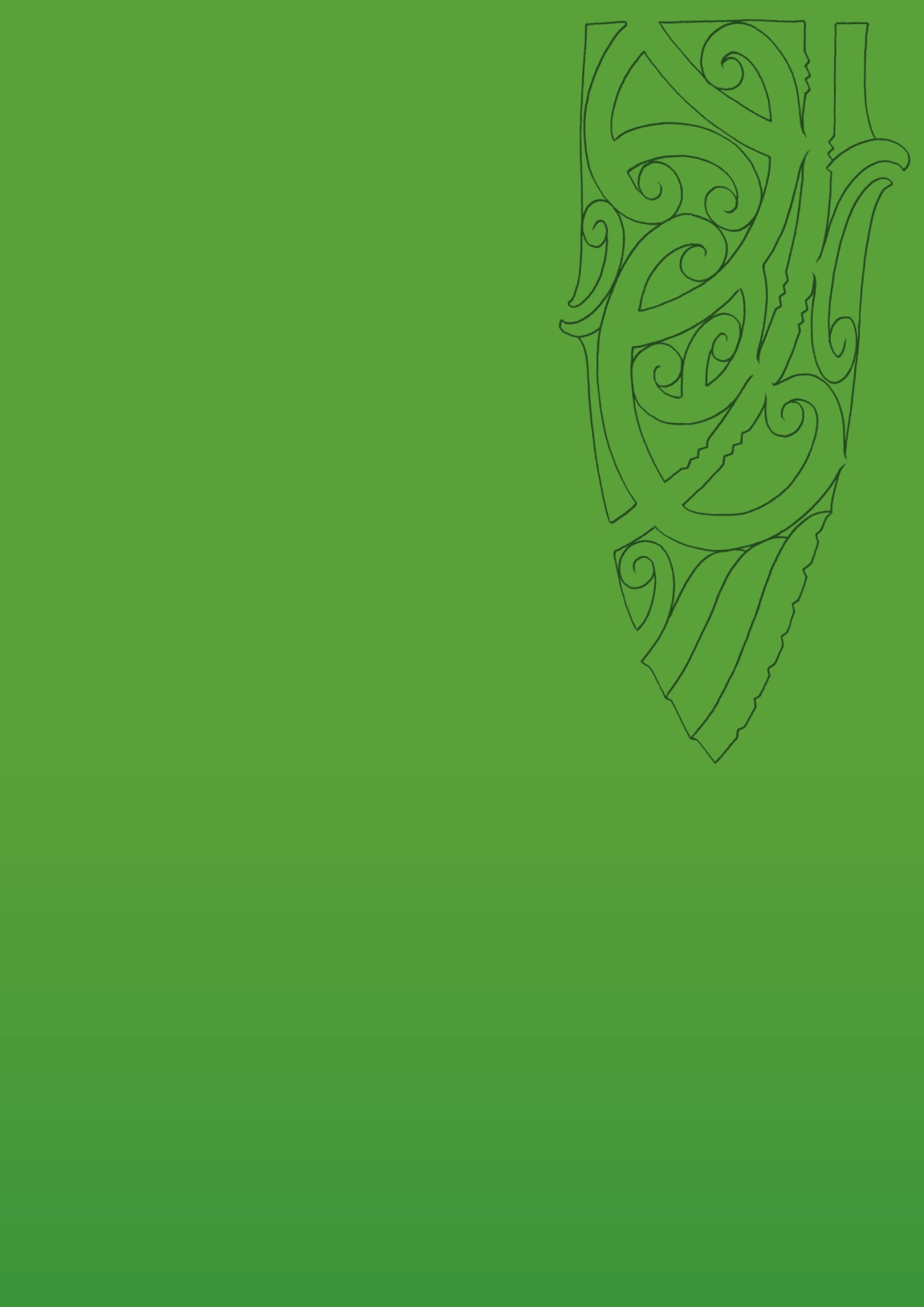 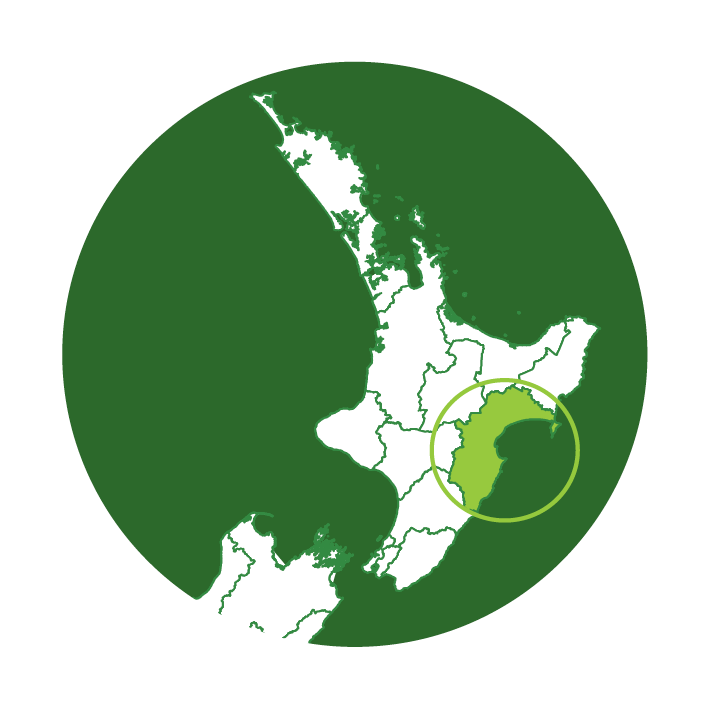 Te Rei Puta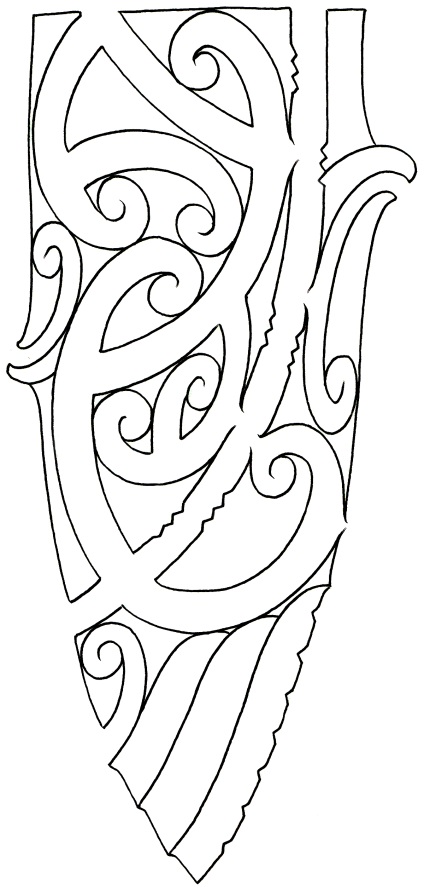 The cover design represents the journey of data from its production to its use by the health sector. The overall shape of the design is the prized rei puta. This signifies the importance of information and the acknowledgement that knowledge is a taonga.At the centre of the design interwoven kowhaiwhai represent the complexity of data that underpins the reports. The ngutu kākā represents the verbal mechanisms for passing on knowledge and the mangopare design symbolises strength and the application of knowledge.The reports focus on the health status of Māori, and in particular where there are inequalities compared to non-Māori. Niho taniwha represents the strength required to meet adversity and persist through to a successful end, the koru symbolises the growth that results from access to information. The retention of knowledge is embodied in the pātaka kai.Design by Graham TipeneNgāti Whatua, Ngāti Hine, Ngāti Kahu, Ngāti Manu, Ngāti Hāuatewhekemoko@gmail.comwww.facebook.com/pages/Te-Wheke-Moko/371495646243927Suggested citation: Robson B, Purdie G, Simmonds S, Waa A, Rameka R, Scorringe K. 2015. Hawke’s Bay District Health Board Māori Health Profile 2015. Wellington: Te Rōpū Rangahau Hauora a Eru Pōmare.ISBN 978-0-9941252-5-5 (electronic) Published in October 2015 by Te Rōpū Rangahau Hauora a Eru Pōmare, University of Otago Wellington, PO Box 7343, Wellington South.Further information on Te Rōpū Rangahau Hauora a Eru Pōmare can be found here.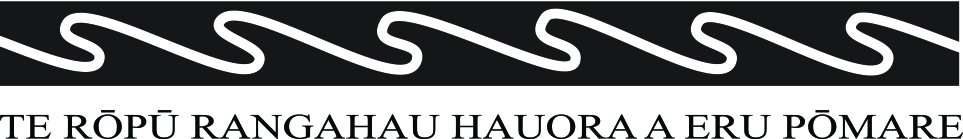 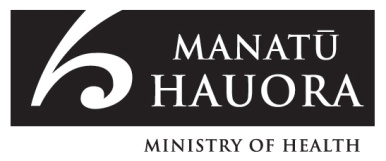 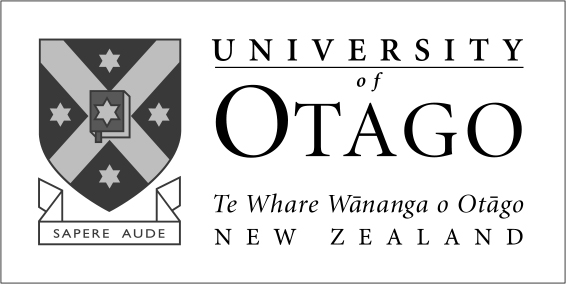 He MihiTūi Tuia i Te Herenga TangataTe tangi a Te Rōpū Rangahau Hauora a Eru Pōmare. Tui Tui Tui TuiaE ngā maunga whakahii, ngā pū kōrero huri noaTēnā koutou, tēnā koutou, tēnā tātou katoa.Ngā mate huhua e hinga mai nei i runga i o tātou marae mahaHaere atu rā, okioki ai.Ngā whakaaro, ngā kōrero aroha, ngā tautoko i awhi nei i te kaupapa Anei te mihi ki ngā kaimahi hauora  Whakapiki te kahaWhakapiki te oraWhakapiki te māramatangaKia eke tātou katoa ki Te Pae Ora.AcknowledgementsMany people have contributed their time and expertise to the Māori Health Profiles.  We would like to thank members of Te Tumu Whakarae, DHB Planning and Funding groups, Public Health Services, Māori providers, and Māori governance groups who contributed to our consultation discussions.  We would also like to acknowledge those who participated in the workshop at the Tū Kaha conference in Hastings, October 2014.Paula Searle, Peter Himona, Te Taiawatea Moko-Mead, Li-Chia Yeh, Roimata Timutimu, Natalie Talamaivao from Te Kete Hauora, Ministry of Health provided valuable advice.The following people assisted us to obtain data: Roslyn Parker, Dale Robison, Catherine Gerard and Mishra Suriyaprakash from the Ministry of Health; Ester Goodwin and Andrew Maclaren, Statistics New Zealand; June Atkinson, University of Otago Wellington; Nikki Turner, Immunisation Advisory Centre; Ali Ajmal, Action on Smoking and Health New Zealand.Graham Tipene designed the rei puta and Somar Design developed the document template.Doone Winnard and Sarah Sharpe from Counties Manukau DHB provided very useful peer review of early drafts.We appreciated the discussions and input of the participants of the Māori Health Profiles Summer School in February 2015, and a special thanks to the guest presenters Paula Searle, Kirikowhai Mikaere, Ana Morrison, Sonia Hawkins, Gay Keating and Jean Gilmour.We would like to particularly acknowledge Olga Rameka who provided cultural support and guidance throughout the project, ngā mihi aroha ki a koe.Ngā mihi nui ki a koutou katoa.Nā, Te Rōpū Rangahau Hauora a Eru Pōmare (Eru Pōmare Māori Health Research Centre)
University of Otago Wellington
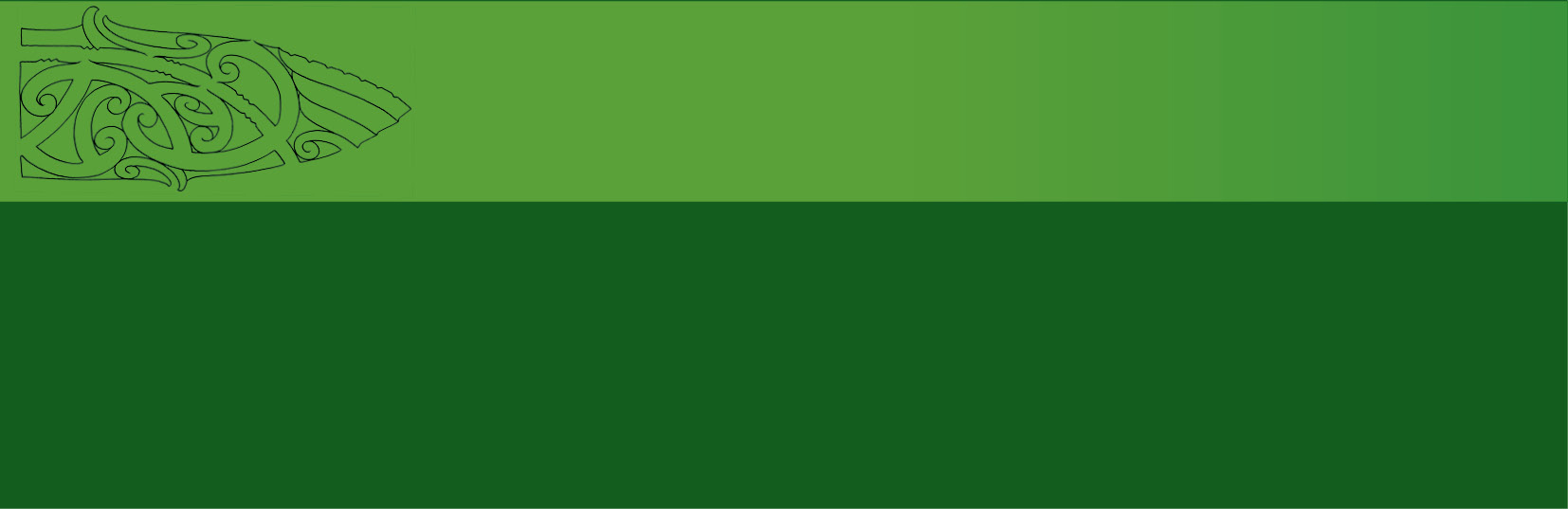 Tiro whānui − Hawke’s Bay at a glanceHawke’s Bay populationIn 2013, 39,500 Māori lived in the Hawke’s Bay District Health Board region, 25% of the District’s total population.The Hawke’s Bay Māori population is youthful, but showing signs of ageing. The median age in 2013 was 23.6 years. In 2013, Māori made up 40% of the DHB population aged 0–14 years and 35% of young adults aged 15–24 years. The Māori population aged 65 years and over will increase by 41% between 2013 and 2020.Whānau ora – Healthy familiesIn 2013, most Hawke’s Bay Māori adults (79%) reported that their whānau was doing well, but 9% felt their whānau was doing badly. A small proportion (7%) found it hard to access whānau support in times of need, but most found it easy (75%).Being involved in Māori culture was important (very, quite or somewhat) to the majority of Māori adults in Hawke’s Bay (70%), as was spirituality (70%).Almost all (98%) Hawke’s Bay Māori had been to a marae at some time. Two-thirds (66%) had been to their ancestral marae, with over half (58%) stating they would like to go more often.One in ten had taken part in traditional healing or massage in the last 12 months.One in four Hawke’s Bay Māori could have a conversation about a lot of everyday things in te reo Māori.Wai ora – Healthy environmentsEducationIn 2013, 94% of Hawke’s Bay Māori children starting school had participated in early childhood education.In 2013, 43% of Māori adults aged 18 years and over had at least a Level 2 Certificate, a significant increase since 2006 (35%). The proportion of non-Māori with this level of qualification was 63%.WorkIn 2013, 11% of Māori adults aged 15 years and over were unemployed, more than twice the non-Māori rate (5%).Most Māori adults (87%) do voluntary work.In 2013, Māori were twice as likely as non-Māori to look after someone who was disabled or ill within the home, and around 50% more likely to care for a non-household member, without pay.Income and standard of livingIn 2013, almost one in two children and two in five adults in Māori households (defined as households with at least one Māori resident) were in households with low equivalised household incomes (under $15,172), compared to one in five children and adults in other households.In 2013, 11% of Hawke’s Bay Māori adults reported putting up with feeling the cold a lot to keep costs down during the previous 12 months, 7% had gone without fresh fruit and vegetables, and 12% had often postponed or put off visits to the doctor.Residents of Māori households were more likely to have no access to a motor vehicle than residents of other households (11% compared to 3% had no vehicle).People in Māori households were less likely to have access to telecommunications than those living in other households: 36% had no internet, 29% no telephone, 17% no mobile phone, and 5% had no access to any telecommunications.HousingThe most common housing problems reported to be a big problem by Hawke’s Bay Māori adults in 2013 were finding it hard to keep warm (14%), needing repairs (13%), and damp (12%).Sixty percent of children in Māori households were living in rented accommodation in 2013, twice the proportion of children in other households (30%).Hawke’s Bay residents living in Māori households were 3.3 times as likely as others to be in crowded homes (i.e. requiring at least one additional bedroom) (23% compared to 7%).Area deprivationUsing the NZDep2013 index of small area deprivation, 33% of Hawke’s Bay Māori lived in the most deprived neighbourhoods (decile 10) compared to 10% of non-Māori.Mauri ora – Healthy individualsPepi, tamariki – Infants and childrenOn average 1,066 Māori infants were born per year during 2009–2013, 46% of all live births in Hawke’s Bay DHB.Eight percent of Māori and 6% of non-Māori babies had low birth weight.In 2013, 65% of Māori babies in Hawke’s Bay were fully breastfed at 6 weeks.Sixty-two percent of Māori infants were enrolled with a Primary Health Organisation by three months of age.In 2014, 94% of Māori children were fully immunised at 8 months of age, 95% at 24 months.In 2013, 63% of Hawke’s Bay Māori children and 36% of non-Māori children aged 5 years had caries. At Year 8 of school, 52% of Māori children and 42% of non-Māori children had caries. Māori children under 15 years were twice as likely as non-Māori to be hospitalised for tooth and gum disease.During 2011–2013, on average there were 61 hospital admissions per year for grommet insertions among Māori children (at a rate 25% higher than non-Māori) and 73 admissions  per year for serious skin infections (with the rate 2.2 times that of non-Māori children).An average of two Māori children aged 0–14 years and one aged 15–24 were admitted to hospital per year for acute rheumatic fever.On average, 798 hospitalisations per year of Māori children were potentially avoidable through population-based health promotion and intersectoral actions, at a rate 59% higher than that of non-Māori.Each year, an average of 512 hospitalisations of Māori children were potentially avoidable through preventive or treatment intervention in primary care (ambulatory care sensitive hospitalisations, or ASH), with a rate 49% higher than for non-Māori children.Rangatahi – Young adultsThere has been a significant increase in the proportion of Hawke’s Bay Māori aged 14 and 15 years who have never smoked, and a decrease in the proportion of Māori aged 15–24 years who smoke regularly. However, in 2013, 47% of Māori aged 20–24 were regular smokers compared to 24% of non-Māori.By September 2014, 74% of Māori girls aged 17 years and 68% of those aged 14 years had completed all three doses of the human papilloma virus (HPV) immunisation. Coverage was higher for Māori than for non-Māori.Rates of hospitalisation for injury from intentional self-harm were 64% higher for Māori males than for non-Māori males among those aged 15–24 years during 2011–2013.Pakeke – AdultsJust over half of Māori adults in Hawke’s Bay reported having excellent or very good health in 2013, and almost a third reported having good health. One in six (16%) reported having fair or poor health.Smoking rates are decreasing, but remain over twice as high for Māori as for non-Māori (37% compared to 17% in 2013).Circulatory system diseasesDuring 2011–2013, Māori adults aged 25 years and over were 72% more likely than non-Māori to be hospitalised for circulatory system diseases (including heart disease and stroke), with around 500 admissions per year.Hawke’s Bay Māori were 87% more likely than non-Māori to be admitted with acute coronary syndrome, 66% more likely to have angiography, 34% more likely to have angioplasty, and 91% more likely to have a coronary artery bypass and graft.Heart failure admission rates were 4.3 times as high for Māori as for non-Māori.Stroke admission rates were two-thirds higher for Māori than for non-Māori, and hypertensive disease admissions over twice as high.Chronic rheumatic heart disease admission rates were 4.5 times as high for Māori as for non-Māori, and heart valve replacement rates 82% higher.Māori under 75 years were 3.6 times as likely as non-Māori to die from circulatory system diseases in 2007–2011.DiabetesIn 2013, 5.2% of Māori and 5.5% of non-Māori were estimated to have diabetes. Among Māori aged 25 years and over who had diabetes, 61% were regularly receiving metformin or insulin, 86% were having their blood sugar monitored regularly, and 69% were being screened regularly for renal disease.In 2011–2013 Māori with diabetes were 5.2 times as likely as non-Māori to have a lower limb amputated (seven Māori per year on average).CancerCompared to non-Māori, cancer incidence was 45% higher for Māori females while cancer mortality was 85% higher. Among males, Māori had similar cancer incidence but 70% higher mortality than non-Māori.Breast, lung, colorectal, and uterine cancers were the most commonly registered among Hawke’s Bay Māori women during 2008–2012. The rate of lung cancer was 4.2 times as high as the non-Māori rate, uterine cancer twice as high, and breast cancer 53% higher.Breast screening coverage of Māori women aged 45–69 years was 65% compared to 75% of non-Māori women at the end of 2014.Cervical screening coverage of Māori women aged 25–69 years was 74% over 3 years and 92% over five years (compared to 78% and 92% of non-Māori women respectively).Lung, prostate, colorectal and stomach cancers were the most common cancers among Hawke’s Bay Māori men. Lung cancer was 2.7 times as high as the non-Māori rate and stomach cancer was 5.8 times as high.Lung cancer was the most common causes of death from cancer among Māori men and women. Compared to non-Māori, the lung cancer mortality rate was 4.6 times as high for Māori women, and 2.8 times as high for Māori men. Cancers of the digestive organs were the second leading cause of cancer death among Māori, followed by breast cancer for women, and prostate cancer for men.Respiratory diseaseMāori aged 45 years and over were 3.5 times as likely as non-Māori to be admitted to hospital for chronic obstructive pulmonary disease (COPD).Asthma hospitalisation rates were higher for Māori than non-Māori under 65 years of age.Māori under 75 years had 3.3 times the non-Māori rate of death from respiratory disease in 2007–2011.Mental disordersMāori were 68% more likely than non-Māori to be admitted to hospital for a mental disorder during 2011–2013. Schizophrenia related disorders were the most common disorders, followed by mood disorders.GoutIn 2011 the prevalence of gout among Hawke’s Bay Māori was estimated to be 7%, compared to 4% in non-Māori.Forty percent of Māori with gout regularly received allopurinol, a preventive therapy to lower urate levels. Of those who received allopurinol, only 27% had a lab test for serum urate levels in the following six months.In 2011–2013 the rate of hospitalisations for gout was 7 times as high for Māori as for non-Māori, indicating a higher rate of flare-ups.All agesHospitalisationsThe all-cause rate of hospital admissions was 27% higher for Māori than for non-Māori during 2011–2013.On average, 2,353 Māori hospital admissions per year were potentially avoidable, with the rate 53% higher for Māori than for non-Māori. The ASH rate was 68% higher.MortalityDuring 2012–2014 life expectancy at birth was 75.9 years for Māori females in the Hawke’s Bay Region (7.7 years lower than for non-Māori females) and 71.7 years for Māori males (8.2 years lower than for non-Māori males).The all-cause mortality rate for Hawke’s Bay Māori was twice the non-Māori rate during 2008–2012.Leading causes of death for Māori females during 2007–2011 were ischaemic heart disease (IHD), lung cancer, stroke, diabetes and COPD. Leading causes of death for Māori males were IHD, accidents, lung cancer, diabetes, and COPD.Potentially avoidable mortality was 2.5 times as high for Māori as for non-Māori in Hawke’s Bay, and mortality amenable to health care 2.7 times as high.InjuriesThe rate of hospitalisation due to injury was 36% higher for Māori than for non-Māori.The most common causes of injury resulting in hospitalisations among Māori were falls, exposure to mechanical forces, complications of medical and surgical care, assault, and transport accidents.Rates of hospital admission for injury caused by assault were 6.7 times as high for Māori females as for non-Māori females, and 2.4 times as high for Māori males as for non-Māori males.Injury mortality was nearly twice as high for Māori as for non-Māori in Hawke’s Bay.List of Tables and FiguresTable 1: Population by age group, Hawke’s Bay DHB, 2013	3Table 2: Population projections, Hawke’s Bay DHB, 2013 to 2033	3Table 3: Whānau well-being reported by Māori aged 15 years and over, Hawke’s Bay DHB, 2013	4Table 4: Whānau composition reported by Māori aged 15 years and over, Hawke’s Bay DHB, 2013	4Table 5: Access to whānau support, Māori aged 15 years and over, Hawke’s Bay DHB, 2013	5Table 6: Importance of Māori culture and spirituality, Māori aged 15 years and over, Hawke’s Bay DHB, 2013	5Table 7: People who can have a conversation about a lot of everyday things in te reo Māori, Hawke’s Bay DHB, 2013	5Table 8: Use of te reo Māori in the home, Māori aged 15 years and over, Hawke’s Bay DHB, 2013	6Table 9: Access to marae, Māori aged 15 years and over, Hawke’s Bay DHB, 2013	6Table 10: Māori aged 15 years and over who took part in traditional healing or massage in last 12 months, Hawke’s Bay DHB, 2013	6Table 11: Adults aged 18 years and over with a Level 2 Certificate or higher Hawke’s Bay DHB, 2006 and 2013	7Table 12: Labour force status, 15 years and over, Hawke’s Bay DHB, 2006 and 2013	7Table 13: Leading industries in which Māori were employed, Hawke’s Bay DHB, 2013	8Table 14: Leading occupations of employed Māori, Hawke’s Bay DHB, 2013	8Table 15: Unpaid work, 15 years and over, Hawke’s Bay DHB, 2013	9Table 16: Unmet need reported by Māori aged 15 years and over to keep costs down in the last 12 months, Hawke’s Bay DHB, 2013	9Table 17: Children aged 0–17 years living in families where the only income is means-tested benefits, Hawke’s Bay DHB, 2006 and 2013	9Table 18: Children and adults living in households with low incomes, Hawke’s Bay DHB, 2013	10Table 19: Households with no access to a motor vehicle, Hawke’s Bay DHB, 2006 and 2013	10Table 20: People in households with no access to telephone, mobile/cell phone, internet, or any telecommunications, Hawke’s Bay DHB, 2013	10Table 21: Housing problems reported by Māori aged 15 years and over, Hawke’s Bay DHB, 2013	11Table 22: Children and adults living in households where rent payment are made, Hawke’s Bay DHB, 2013	11Table 23: People living in crowded households (requiring at least one more bedroom), Hawke’s Bay DHB, 2013	11Table 24: People living in households where no heating fuels are used, Hawke’s Bay DHB, 2013	12Table 25: Birth-weight and gestation, Hawke’s Bay DHB, 2009–2013	13Table 26: Selected Well Child/Tamariki Ora indicators for Māori children, Hawke’s Bay DHB	13Table 27: Children fully immunised by the milestone age, Hawke’s Bay DHB, 1 Jan 2014 to 31 Dec 2014	14Table 28: Oral health status of children aged 5 or in Year 8 at school, Hawke’s Bay DHB, 2013	14Table 29: Hospitalisations for tooth and gum disease, children aged 0–14 years, Hawke’s Bay DHB, 2011–2013	14Table 30: Hospitalisations for grommet insertions, children aged 0–14 years, Hawke’s Bay DHB, 2011–2013	15Table 31: Hospitalisations for serious skin infections, children aged 0–14 years, Hawke’s Bay DHB, 2011–2013	15Table 32: Individuals admitted to hospital for acute rheumatic fever, ages 0–14 and 15–24 years, Hawke’s Bay DHB, 2011–2013	15Table 33: Potentially avoidable hospitalisations for children aged 1 month to 14 years, Hawke’s Bay DHB, 2011–2013	16Table 34: Ambulatory care sensitive hospitalisations for children aged 1 month to 14 years, Hawke’s Bay DHB, 2011–2013	16Table 35: Human papilloma virus immunisations (HPV) by birth cohorts, Hawke’s Bay DHB, 1 September 2008 to 30 September 2014	18Table 36: Hospitalisations for injury from intentional self-harm, 15–24 and 25–44 years, Hawke’s Bay DHB, 2011–2013	18Table 37: Health status reported by Māori aged 15 years and over, Hawke’s Bay DHB, 2013	19Table 38: Cigarette smoking status, 15 years and over, Hawke’s Bay DHB, 2006 and 2013	19Table 39: Hospitalisations for circulatory system diseases, 25 years and over, Hawke’s Bay DHB, 2011–2013	20Table 40: Ischaemic heart disease indicators, 25 years and over, Hawke’s Bay DHB, 2011–2013	20Table 41: Hospitalisations for heart failure, stroke, and hypertensive disease, 25 years and over, Hawke’s Bay DHB, 2011–2013	21Table 42: Hospitalisations for chronic rheumatic heart disease and heart valve replacements, 25 years and over, Hawke’s Bay DHB, 2011–2013	21Table 43: Early deaths from circulatory system disease, Hawke’s Bay DHB, 2007–2011	22Table 44: Diabetes prevalence, medication use, monitoring of blood glucose levels, screening for renal disease, Hawke’s Bay DHB, 2013	22Table 45: Hospitalisations for lower limb amputations for people with concurrent diabetes, 15 years and over, Hawke’s Bay DHB, 2011–2013	22Table 46: Most common cancer registrations for Māori by site, all ages, Hawke’s Bay DHB, 2008–2012	23Table 47: Most common cancer deaths for Māori by site, all ages, Hawke’s Bay DHB, 2007–2011	23Table 48: BreastScreen Aotearoa breast screening coverage, women aged 45–69 years, Hawke’s Bay DHB, 24 months to 31 December 2014	24Table 49: Cervical screening coverage, women aged 25–69 years, Hawke’s Bay DHB, 3 years and 5 years to 31 December 2014	24Table 50: Hospitalisations for asthma, by age group, Hawke’s Bay DHB, 2011–2013	25Table 51: Hospitalisations for chronic obstructive pulmonary disease (COPD), 45 years and over, Hawke’s Bay DHB, 2011–2013	25Table 52: Early deaths from respiratory disease, Hawke’s Bay DHB, 2007–2011	25Table 53: Hospitalisations for mental disorders, all ages, Hawke’s Bay DHB, 2011–2013	26Table 54: Gout prevalence and treatment, 20–79 years, Hawke’s Bay DHB, 2011	27Table 55: Hospitalisations for gout, 25 years and over, Hawke’s Bay DHB, 2011–2013	27Table 56: Hospitalisations for hip fractures, 65 years and over, Hawke’s Bay DHB, 2011–2013	27Table 57: Hospitalisations for hip replacements, 50 years and over, Hawke’s Bay DHB, 2011–2013	28Table 58: Publicly funded hospitalisations for cataract surgery, 45 years and over, Hawke’s Bay DHB, 2011–2013	28Table 59: All-cause hospitalisations, all ages, Hawke’s Bay DHB, 2011–2013	29Table 60: Potentially avoidable hospitalisations, 0–74 years, Hawke’s Bay DHB, 2011–2013	29Table 61: Ambulatory care sensitive hospitalisations, 0–74 years, Hawke’s Bay DHB, 2011–2013	29Table 62: Life expectancy at birth, Hawke’s Bay Region, 2012–2014	30Table 63: All-cause deaths, all ages, Hawke’s Bay DHB, 2008–2012	30Table 64: Leading causes of death for Māori, all ages, Hawke’s Bay DHB, 2007–2011	30Table 65: Potentially avoidable mortality, 0–74 years, Hawke’s Bay DHB, 2007–2011	31Table 66: Amenable mortality, 0–74 years, Hawke’s Bay DHB, 2007–2011	31Table 67: Hospitalisations for injuries, all ages, Hawke’s Bay DHB, 2011–2013	32Table 68: Hospitalisations for assault, all ages, Hawke’s Bay DHB, 2011–2013	32Table 69: Deaths from injury, all ages, Hawke’s Bay DHB, 2007–2011	32Table 70: Māori population projections, single year by age group, Hawke’s Bay DHB, 2013 to 2020	34Table 71: Total population projections, single year, by age group, Hawke’s Bay DHB, 2013 to 2020	35Table 72: Data sources	36Table 73: 2001 Census total Māori population	38Table 74: Potentially avoidable hospitalisation ICD-10 codes for children aged 1 month to 14 years	39Table 75: Ambulatory care sensitive hospitalisation ICD-10 codes for children aged 1 month to 14 years	39Table 76: Ambulatory care sensitive hospitalisation ICD-10 codes for people aged 1 month to 74 years	40Table 77: Avoidable mortality ICD-10 codes	40Table 78: Amenable mortality ICD-10 codes	42Figure 1: Distribution by NZDep 2013 decile, Hawke’s Bay DHB, 2013	12Figure 2: Trends in the proportion of students aged 14–15 years who have never smoked, by gender, Hawke’s Bay DHB, 1999–2013	17Figure 3: Regular smokers, ages 15–17, 18–19, 20–24 years, Hawke’s Bay DHB, 2013	17Introduction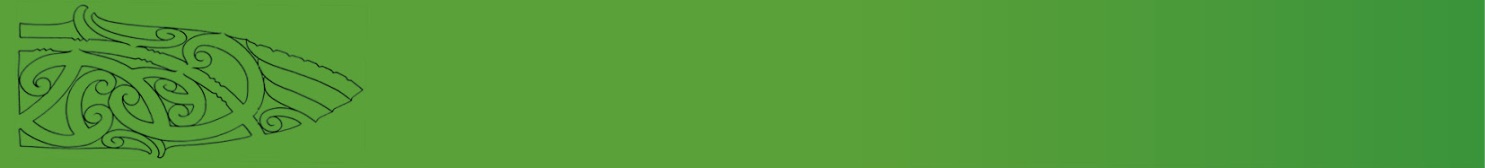 The Ministry of Health commissioned Te Rōpū Rangahau Hauora a Eru Pōmare to produce a Māori Health Profile for each District Health Board (DHB) in Aotearoa New Zealand. Each profile report is accompanied by an Excel© data file.  The profiles are intended to be used by the health sector for planning purposes. They build on and update the previous Health Needs Assessments produced by Massey University in 2012 which can be viewed here.The overall aim of the Māori Health Strategy, He Korowai Oranga, is Pae Ora or Healthy Futures.  Pae Ora is a holistic concept that includes three interconnected elements; whānau ora, wai ora and mauri ora.  Further detail on He Korowai Oranga can be found here. Health indicators contained in the Māori Health Profiles are arranged according to these three elements. Whānau ora, healthy families, includes indicators of whānau wellbeing and support, participation in Māori culture and reo. Wai ora, or healthy environments, encompasses indicators on education, work, income, housing and deprivation. Mauri ora, healthy individuals, includes individual level indicators of health status.  Mauri ora indicators are ordered according to life stage from pepi/tamariki to rangatahi then pakeke, and also a section on indicators that affect individuals of all ages.This document presents data for residents of Te Poari Hauora Matua o te Matau o Maui, Hawke’s Bay District Health Board.Data sources and key methodsThe main data sources for this report are: the 2013 Census of Population and Dwellings, Te Kupenga 2013 (the Māori Social Survey), mortality registrations, public hospital discharges, cancer registrations, the national immunisation register, the community oral health service, the Health Quality and Safety Commission’s Atlas of Healthcare Variation, Action on Smoking and Health (ASH) Year 10 Snapshot Survey of tobacco smoking among 14 and 15 year olds, and data from the Well Child/Tamariki Ora Quality Improvement Framework indicators.Most data are presented for Māori and non-Māori residents of Hawke’s Bay DHB. Accompanying Excel tables also include data for the total Hawke’s Bay DHB population and the total New Zealand population for reo speakers, socioeconomic indicators, mortality, cancer registrations, and hospital discharges. The unequal distribution of the social determinants of health is an important driver of health inequities between Māori and non-Māori. Information from the 2013 Census on living conditions that influence health has been analysed by individual, household, and neighbourhood. A household was classified as Māori if there was at least one Māori resident. The 2013 NZ Deprivation Index was used for classifying neighbourhoods. The index combines eight dimensions of deprivation, including access to telecommunications and internet, income, employment, qualifications, home ownership, support, living space, and access to transport. Māori models of health encompass cultural vitality and whānau wellbeing. Indicators of these dimensions of health have been included in these Profiles, sourced from Te Kupenga 2013, the Māori Social Survey conducted in 2013 by Statistics New Zealand (SNZ).  Further information on Te Kupenga can be found here. Data from Te Kupenga is presented for Māori only.Hospitalisation, cancer registration, and mortality rates and Census data were age–sex-standardised to the 2001 Māori population. Ninety-five percent confidence intervals (95% CI) were calculated for crude and age-standardised hospitalisation and mortality rates and ratios using the log-transformation method (Clayton and Hills 1993). Confidence intervals for data from Te Kupenga were calculated by Statistics New Zealand. Confidence intervals have not been calculated for data from other sources. For ambulatory care sensitive admissions and admission rates for specific causes, transfers are only included as an admission if the principal diagnosis is not in the same diagnostic group as the initial admission. Average numbers of events per year have been rounded to the nearest whole number.Further technical notes and methods are provided in Appendix 2.Further sources of dataRisk factors common to several chronic conditions such as diabetes, cardiovascular disease, cancer, respiratory disease, or vascular dementia, include smoking, alcohol and drug use, nutrition, body size, and physical activity. Improvements in these indicators require public health and intersectoral action to support healthy environments and living conditions for Māori communities, as well as primary care interventions designed for individuals and whānau. The 2012/13 New Zealand Health Survey provides evidence of inequities between Māori and non-Māori in the prevalence of these risks factors at the national level (Ministry of Health 2013).Other useful data sources include the Ministry of Health’s publications on Māori health, the Health Quality and Safety Commission’s Atlas of Healthcare Variation, the DHB reports and Te Ohonga Ake reports of the New Zealand Child and Youth Epidemiology Service, the Trendly health performance monitoring website, and the Māori Health Plan Indicator reports provided to DHBs.Te Tatauranga o te Iwi 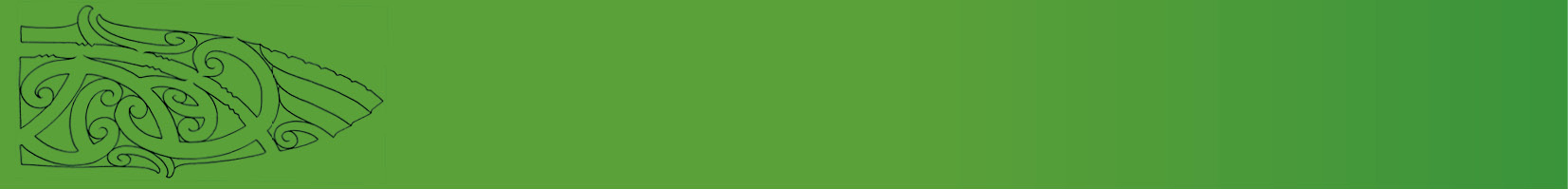 − Key demographicsIn 2013, approximately 6% (39,500) of the country’s Māori population lived in the Hawke’s Bay District Health Board. The total population of the DHB (157,900) made up 4% of the national population. In 2015, the Hawke’s Bay Māori population is estimated to be 40,500 and the total population 160,200.Table 1: Population by age group, Hawke’s Bay DHB, 2013Source: Statistics NZ Population projections for the Ministry of Health (2013 Census base) 2014 updateIn 2013, Māori residents comprised 25% of the DHB population. The Māori population is relatively young, with a median age of 23.6 years, compared with 40.2 years for the total DHB population. In 2013, Māori made up 40% of the DHB’s children aged 0–14 years and 35% of those aged 15–24 years. Table 2: Population projections, Hawke’s Bay DHB, 2013 to 2033Source: Statistics NZ Population projections for the Ministry of Health (2013 Census base) 2014 update
Note: Detailed population projections are provided in Appendix 1.The proportion of Māori who are aged 65 years and over was 6% in 2013 but is projected to increase to 11% in 2033 (Table 2).  Between 2013 and 2020 the number of Māori aged 65 and over will increase by 41% from 2,310 to 3,260 (see Appendix 1). In 2013 there were 740 Māori aged 75 years and over in Hawke’s Bay, with 207 living alone (see accompanying Excel tables).Whānau ora − Healthy familiesThe refreshed Māori health strategy, He Korowai Oranga (Ministry of Health, 2014) defines whānau ora as Māori families supported to achieve their maximum health and wellbeing. It aims to support families to be self-managing, leading healthy lifestyles, confidently participating in te ao Māori and society. This section reports selected findings from Te Kupenga 2013 on whānau well-being and support and engagement with Māori culture and reo. Whānau well-beingTable 3: Whānau well-being reported by Māori aged 15 years and over, Hawke’s Bay DHB, 2013Source: Te Kupenga 2013, Statistics New Zealand customised report. 
Note: An asterisk (*) shows the sampling error is 30% or more but less than 50%In 2013, 79% of Hawke’s Bay Māori adults reported that their whānau was doing well or extremely well. However 8.5% felt their whānau was doing badly or extremely badly.Table 4: Whānau composition reported by Māori aged 15 years and over, Hawke’s Bay DHB, 2013Source: Te Kupenga 2013, Statistics New Zealand customised report.Table 4 shows the size and composition of whānau, with 17% reporting whānau sizes of more than 20 people. Twelve percent included friends in their description of whānau.Whānau supportTable 5: Access to whānau support, Māori aged 15 years and over, Hawke’s Bay DHB, 2013Source: Te Kupenga 2013, Statistics New Zealand customised report. 
Note: * Sampling error is 30% or more but less than 50%.In 2013, the majority of Māori adults in Hawke’s Bay (75%) reported having easy access to whānau support in times of need. However, an estimated 2,000 (7%) had difficulty getting help.A smaller proportion found it easy to get help with Māori cultural practices (58%), with 17% finding it hard or very hard. A further 4% reported not needing help.Importance of participation in Māori cultureTable 6: Importance of Māori culture and spirituality, Māori aged 15 years and over, Hawke’s Bay DHB, 2013Source: Te Kupenga 2013, Statistics New Zealand customised report.Being involved in Māori culture was important (very, quite or somewhat) to 70% of Hawke’s Bay Māori adults. Spirituality was also important to 70%.Te Reo MāoriTable 7: People who can have a conversation about a lot of everyday things in te reo Māori, Hawke’s Bay DHB, 2013Source: 2013 Census, Statistics New Zealand
Notes: Percentages are age-standardised. Ratios in bold show a statistically significant difference between Māori and non-Māori.According to the 2013 Census, one in four Māori in Hawke’s Bay (8,301) and 1% (1,023) of non-Māori could have a conversation about a lot of everyday things in te reo Māori.Table 8: Use of te reo Māori in the home, Māori aged 15 years and over, Hawke’s Bay DHB, 2013Source: Te Kupenga 2013, Statistics New Zealand customised report. 
Note: S shows the data was suppressed.In 2013, 23% (5,500) of Māori adults reported that te reo Māori was used regularly in the home. Access to maraeTable 9: Access to marae, Māori aged 15 years and over, Hawke’s Bay DHB, 2013Source: Te Kupenga 2013, Statistics New Zealand customised report.
Notes: (1) Those who had been to a marae at some time.
(2) Both those who knew and did not know their ancestral marae.
(3) Those who had been to any of their ancestral marae in the last 12 months.In 2013, almost all Māori in Hawke’s Bay (98%) had been to a marae, with 57% having been in the last 12 months. Two-thirds had been to at least one of their ancestral marae, with 32% having been in the last 12 months. Overall 58% reported that they would like to go to their ancestral marae more often.Traditional healing or massageTable 10: Māori aged 15 years and over who took part in traditional healing or massage in last 12 months, Hawke’s Bay DHB, 2013Source: Te Kupenga 2013, Statistics New Zealand customised report.In 2013 an estimated 2,500 Māori adults (9.5%) in Hawke’s Bay had taken part in traditional healing or massage during the previous 12 months.Wai ora − Healthy environmentsThis section focuses on those aspects of social and physical environments that influence our health and well-being.  Data is presented on individuals, households, and individuals living in households. A household that includes at least one Māori usual resident on Census night is categorised as a Māori household, and other households are categorised as non-Māori.EducationTable 11: Adults aged 18 years and over with a Level 2 Certificate or higher Hawke’s Bay DHB, 2006 and 2013Source: 2006 and 2013 Censuses, Statistics New Zealand
Notes: Percentages are age-standardised. Ratios in bold show a statistically significant difference between Māori and non-Māori.The proportion of Māori adults aged 18 years and over with at least a Level 2 Certificate increased from 35% to 43% between 2006 and 2013. However, Māori remained two-thirds as likely as non-Māori to have this level of qualification in 2013, with a difference of 20 percentage points.WorkTable 12: Labour force status, 15 years and over, Hawke’s Bay DHB, 2006 and 2013Source: 2006 and 2013 Censuses, Statistics New Zealand
Notes Percentages are age-standardised. Ratios in bold show a statistically significant difference between Māori and non-Māori.
Employed part-time includes people working 1 hour per week or more. Employed full-time includes people who usually work 30 or more hours per week. Unemployed people are without a paid job, available for work and actively seeking work. People not in the labour force includes people in the working age population who are neither employed nor unemployed.Between 2006 and 2013 there was a decrease in the number and proportion of Māori adults employed either full-time or part-time, and a corresponding increase in the unemployment rate (from 7% to 11%). There was also an increase in the number and proportion of Māori who were not in the labour force.In 2013 Māori were 2.3 times as likely as non-Māori to be unemployed, with an absolute gap of 6% in unemployment rates.Table 13: Leading industries in which Māori were employed, Hawke’s Bay DHB, 2013Source: 2013 Census, Statistics New Zealand
Note: Australian and New Zealand Standard Industrial Classification (ANZSIC).In 2013, Māori women in Hawke’s Bay were mainly employed in health care and social assistance (18%); education and training (15%); manufacturing (15%), and retail trade (10%). For Māori men, the leading industries were manufacturing (27%); agriculture, forestry, and fishing (20%); and construction (11%).Table 14: Leading occupations of employed Māori, Hawke’s Bay DHB, 2013Source: 2013 Census, Statistics New Zealand
Note: Australian and New Zealand Standard Classification of Occupations (ANZSCO), major grouping.Among employed Māori women in 2013, the leading occupational groupings were labourers (26%), professionals (19%) and community and personal service workers (16%). The next most common occupations were clerical and administrative workers, sales workers and managers.Māori men were most likely to be employed as labourers (39%), machinery operators and drivers (16%), technicians and trade workers (15%), and managers (10%).Table 15: Unpaid work, 15 years and over, Hawke’s Bay DHB, 2013Source: 2013 Census, Statistics New Zealand
Notes: Percentages are age-standardised. Ratios in bold show a statistically significant difference between Māori and non-Māori.In 2013, 87% of Māori adults worked without pay. Māori were around twice as likely as non-Māori to look after a household member who was disabled or ill without pay, and 51% more likely than non-Māori to look after someone outside of the home.Income and standard of livingTable 16: Unmet need reported by Māori aged 15 years and over to keep costs down in the last 12 months, Hawke’s Bay DHB, 2013Source: Te Kupenga 2013, Statistics New Zealand customised report.
Note: * Sampling error is 30% or more but less than 50%.In 2013, an estimated 3,000 Māori in Hawke’s Bay (11%) reported putting up with feeling cold to keep costs down, 2,000 (7%) had gone without fresh fruit and vegetables, and 3,000 (12%) had postponed or put off visits to the doctor during the previous 12 months.Table 17: Children aged 0–17 years living in families where the only income is means-tested benefits, Hawke’s Bay DHB, 2006 and 2013Source: 2006 and 2013 Censuses, Statistics New Zealand
Notes: Māori families include at least one Māori member. Non-Māori families have no Māori members. 
Ratios in bold show a statistically significant difference between Māori and non-Māori.There was an increase in the number of children living in Māori families where the only income was means-tested benefits between 2006 and 2013, with the proportion increasing from 22% to 25.5%. Children in Māori families were 3.8 times as likely as non-Māori children to be in this situation in 2013.Table 18: Children and adults living in households with low incomes, Hawke’s Bay DHB, 2013Source: 2013 Census, Statistics New Zealand
Notes: % is age-standardised. Ratios in bold show a statistically significant difference between Māori and non-Māori.
A Māori household is a household with at least one Māori resident. Non-Māori households have no Māori residents.
Household income is equivalised using the revised Jensen scale. Low income is defined as an equivalised household income under $15,172.Nearly half of the children in Māori households (5,700) were in households with low equivalised household incomes, 2.3 times the proportion of other children. Nearly 40% of adults in Māori households (over 7,900) lived in low income households, twice the proportion of adults in non-Māori households.Table 19: Households with no access to a motor vehicle, Hawke’s Bay DHB, 2006 and 2013Source: 2006 and 2013 Censuses, Statistics New Zealand
Notes: A Māori household is a household with at least one Māori resident. Non-Māori households have no Māori residents. 
Ratios in bold show a statistically significant difference between Māori and non-Māori.In 2013, almost 13% of Māori households had no access to a motor vehicle, nearly twice the proportion of non-Māori households (7%). The proportion of Māori households without a vehicle increased between 2006 and 2013.Table 20: People in households with no access to telephone, mobile/cell phone, internet, or any telecommunications, Hawke’s Bay DHB, 2013Source: 2013 Census, Statistics New Zealand
Notes: A Māori household is a household with at least one Māori resident. Non-Māori households have no Māori residents. 
% is age–sex-standardised to the 2001 Māori population. 
Ratios in bold show a statistically significant difference between Māori and non-Māori.Residents of Māori households were less likely than residents of non-Māori households to have access to telecommunications. In 2013, 36% of people in Māori households had no access to the internet, 29% had no landline, 17% did not have a cell phone, and 4.5% had no access to any telecommunications in the home. The largest absolute gap between Hawke’s Bay Māori and non-Māori households was in access to the internet (a difference of 23%).HousingTable 21: Housing problems reported by Māori aged 15 years and over, Hawke’s Bay DHB, 2013Source: Te Kupenga 2013, Statistics New Zealand customised report. 
Note: * Sampling error is 30% or more but less than 50%.Housing problems mostly commonly reported to be a big problem by Hawke’s Bay Māori adults in 2013 included difficulty keeping the house warm (14%), needing repairs (13%), and damp (12%). Around 5% felt their house was too small, and 7% stated that pests were a big problem in their house.Housing securityTable 22: Children and adults living in households where rent payment are made, Hawke’s Bay DHB, 2013Source: 2013 Census, Statistics New Zealand
Notes: A Māori household is a household with at least one Māori resident. Non-Māori households have no Māori residents. 
Ratios in bold show a statistically significant difference between Māori and non-Māori.In 2013, 6,705 Māori households were rented, making up 51% of all Māori households, compared to 23% of non-Māori households.Among children living in a Māori household, 60% (almost 9,280) were living in rented homes, compared to 30% (6,240 children) in non-Māori households.One in two adults living in Māori households were living in rented accommodation (around 12,580), compared to one in three adults in non-Māori households.Household crowdingTable 23: People living in crowded households (requiring at least one more bedroom), Hawke’s Bay DHB, 2013Source: 2013 Census, Statistics New Zealand
Notes: Crowding was defined as needing at least one additional bedroom according to the Canadian National Occupancy Standard (based on the age, sex and number of people living in the dwelling). 
A Māori household is a household with at least one Māori resident. Non-Māori households have no Māori residents. 
Ratios in bold show a statistically significant difference between Māori and non-Māori.In 2013, Māori households were 6 times as likely as non-Māori households to be classified as crowded using the Canadian National Occupancy Standard, with around 1,660 homes needing at least one additional bedroom, affecting over 9,000 people. People living in Māori households were 3.3 times as likely as people living in non-Māori households to be living in crowded conditions.Fuel povertyTable 24: People living in households where no heating fuels are used, Hawke’s Bay DHB, 2013Source: 2013 Census, Statistics New Zealand
Notes: No form of heating used in the dwelling (including electricity, coal, mains or bottled gas, wood, solar heating equipment, other heating).
A Māori household is a household with at least one Māori resident. Non-Māori households have no Māori residents. 
Ratios in bold show a statistically significant difference between Māori and non-Māori.In 2013, nearly 3% of Māori households (366 homes) had no heating, with just over 1,000 residents. Among non-Māori households, 1% had no heating (513 homes) with nearly 1,100 residents.Area deprivationFigure 1: Distribution by NZDep 2013 decile, Hawke’s Bay DHB, 2013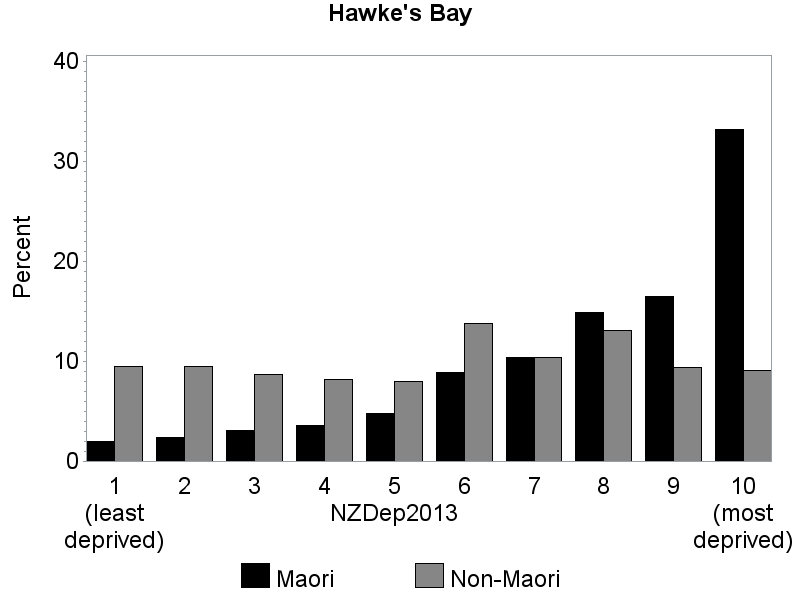 Source: 2013 Census, Statistics New Zealand. Atkinson J, Salmond C, Crampton P. 2014. NZDep2013 Index of Deprivation. University of Otago Wellington.In 2013 Hawke’s Bay Māori were more likely than non-Māori to live in the three most deprived areas. A third of Māori lived in decile 10 (the most deprived neighbourhoods) compared to 10% of non-Māori. Conversely non Māori were more likely than Māori to live in the least deprived areas, with 9% living in decile 1 compared to 2% of Māori.Mauri ora: Pepi, Tamariki− Infants and childrenThis section presents information on infants and children. Indicators include birth-weight and gestation, immunisations, breastfeeding and other well-child/tamariki ora indicators, oral health, skin infections, middle ear disease, acute rheumatic fever, and potentially preventable hospitalisations. Infant mortality, including perinatal mortality and sudden unexpected death in infants (SUDI), are also important indicators of Māori health need. Although the numbers are too small to present at a DHB level, the national data shows that Māori infant mortality and SUDI rates are improving, but significant inequities still remain. The reports of the Perinatal and Maternal Mortality Review Committee (PMMRC) and the Child and Youth Mortality Review Committee (CYMRC) provide useful information and recommendations on preventing infant and child deaths.Other useful sources of information include the DHB reports by the Child and Youth Epidemiology Service (CYES) on health status (2011), the determinants of health (2012), chronic conditions and disability (2013). The Te Ohonga Ake reports by the CYES also include in-depth information on Māori child and youth health at a national level.BirthsTable 25: Birth-weight and gestation, Hawke’s Bay DHB, 2009–2013Source: Birth registrations, Ministry of Health
Notes: Low birth-weight less than 2500g, High birth-weight greater than or equal to 4500g, Preterm less than 37 weeks gestationFrom 2009 to 2013 there were 1,066 Māori infants born per year on average, 46% of all live births in the DHB (2,300 per year). On average, 85 Māori babies per year were born with low birth-weight, at a rate of 8% of live births (45% higher than the non-Māori rate). Twenty Māori babies per year (2%) were born with high birth-weight (at a rate 28% lower than non-Māori), and 96 per year (9%) were born preterm, at a rate 19% higher than non-Māori.Well child/Tamariki ora indicatorsTable 26: Selected Well Child/Tamariki Ora indicators for Māori children, Hawke’s Bay DHBSource: Well Child/Tamariki Ora Indicators, Ministry of Health, March 2014
Notes: Since the production of this table, the Ministry of Health (2015) has published more recent Well Child/Tamariki Ora Indicators for March 2015 which can be viewed here.
Indicator 1: Source: PHO Enrolment Collection (numerator), National Immunisation Register enrolment (denominator)
Indicator 11: Source: National Maternity Collection. Number of babies with breastfeeding recorded (denominator)
Indicator 12: Source: National Maternity Collection. Number of babies with breastfeeding recorded (denominator)
Indicator 19: Source: National Maternity Collection. Number of mother with tobacco use recorded at 2 weeks postnatal (denominator)
Indicator 5: Source Community Oral Health Services (numerator); PHO enrolments (denominator)
Indicator 7: Source: ENROL Ministry of Education
Indicator 15: Source: B4 School Check Information System. Children who have a BMI recorded at their B4 School Check (denominator)During late 2013, 62% of Māori babies were enrolled with a PHO by three months of age.  In the first half of 2013, 78% of Māori babies were breastfed at two weeks of age and 65% at six weeks. Fifty eight percent of Māori mothers were smoke-free two weeks after giving birth.Among pre-school children enrolled with a PHO 64% of Māori were enrolled with oral health services in 2012. Ninety-four percent of Māori children who started school in 2013 had participated in early childhood education. Three quarters of Māori children who had their BMI recorded at their B4 School Check had a healthy weight.Table 27: Children fully immunised by the milestone age, Hawke’s Bay DHB, 1 Jan 2014 to 31 Dec 2014Source: National Immunisation RegisterIn the 12 months up to 31 December 2014, 67% of Māori infants aged six months were fully immunised compared to 84% of non-Māori infants. However, 94% of Māori children aged eight months and 95% of those aged 24 months had completed their immunisations. At five years of age 88% of Māori children were fully immunised.Oral healthTable 28: Oral health status of children aged 5 or in Year 8 at school, Hawke’s Bay DHB, 2013Source: Community Oral Health Service, Ministry of Health
Notes: DMFT is Decayed, missing or filled teeth. 
Ratios in bold show that Māori rates were significantly different from non-Māori rates in the DHB.Almost two-thirds of Māori children aged five years in 2013 had caries (63%), three-quarters higher than the proportion of non-Māori children (36%). The mean number of decayed, missing or filled teeth was 3.1 for Māori and 1.5 for non-Māori children. Of those in Year 8 at school (aged around 12 years) 52% of Māori and 42% of non-Māori children had caries. The mean number of decayed, missing or filled teeth was 1.4 for Māori and 1.0 for non-Māori.Table 29: Hospitalisations for tooth and gum disease, children aged 0–14 years, Hawke’s Bay DHB, 2011–2013Source: National Minimum Data Set (NMDS).Note: Ratios in bold show that Māori rates were significantly different from non-Māori rates in the DHB.During 2011–2013, there were 132 hospital admissions per year on average for tooth and gum disease among Māori children aged 0–14 years, with a rate 2.2 times that of non-Māori, or 523 more admissions per 100,000.Middle ear diseaseTable 30: Hospitalisations for grommet insertions, children aged 0–14 years, Hawke’s Bay DHB, 2011–2013Source: NMDS
Note: Ratios in bold show that Māori rates were significantly different from non-Māori rates in the DHB.On average, 61 Māori children per year were admitted for insertion of grommets for otitis media, at a rate 25% higher than the non-Māori rate, or 90 more procedures per 100,000 Māori children.Healthy skinTable 31: Hospitalisations for serious skin infections, children aged 0–14 years, Hawke’s Bay DHB, 2011–2013Source: NMDS
Note: Ratios in bold show that Māori rates were significantly different from non-Māori rates in the DHB.There were 73 admissions per year on average for serious skin infections among Māori children. The rate was 2.2 times the rate for non-Māori children, or 286 more admissions per 100,000 children per year.Acute rheumatic feverTable 32: Individuals admitted to hospital for acute rheumatic fever, ages 0–14 and 15–24 years, Hawke’s Bay DHB, 2011–2013 Source: NMDS
Note: Ratios in bold show that Māori rates were significantly different from non-Māori rates in the DHB.Among Hawke’s Bay Māori children aged 14 years and under, two children per year on average were admitted to hospital with acute rheumatic fever. Among Māori aged 15 to 24 years there was an average of one admission per year and none among non-Māori in this age group.Potentially preventable hospitalisationsPotentially preventable hospitalisations can be categorised into those which are considered potentially avoidable and those more likely to be unavoidable. Potentially avoidable hospitalisations are those resulting from diseases preventable through population-based health promotion strategies and those related to the social determinants of health. Addressing these can require actions beyond the health care system, including intersectoral actions.A subgroup of potentially avoidable hospitalisations, ambulatory care sensitive hospitalisations (ASH) reflect hospitalisations for conditions considered sensitive to preventive or treatment interventions in primary care. It is also recognised that while access to effective primary care is important in reducing ASH, addressing the factors which drive the underlying burden of disease such as housing, or second hand smoke exposures, is also important.Table 33: Potentially avoidable hospitalisations for children aged 1 month to 14 years, Hawke’s Bay DHB, 2011–2013Source: NMDS	
Note: Ratios in bold show that Māori rates were significantly different from non-Māori rates in the DHB. There were around 798 potentially avoidable hospitalisations per year on average among Māori children, at a rate 59% higher than for non-Māori children, or around 2,100 more admissions per 100,000 children.Table 34: Ambulatory care sensitive hospitalisations for children aged 1 month to 14 years, Hawke’s Bay DHB, 2011–2013Source: NMDS
Note: Ratios in bold show that Māori rates were significantly different from non-Māori rates in the DHB.On average there were 512 admissions per year for ambulatory care sensitive conditions among Hawke’s Bay Māori children, at a rate 49% higher than among non-Māori children, or 1,212 more admissions per 100,000 children.Mauri ora: Rangatahi  − Young adultsThis section presents data on smoking, immunisations, and self-harm as an indicator of mental health. Nationally, leading causes of hospitalisation among Māori aged 15 to 24 years include pregnancy and childbirth, injury, digestive system diseases, symptoms and signs (unknown causes), and mental disorders. Major causes of death for Māori in this age group include accidents, suicide, cancer, and homicide (Robson and Harris 2007).Challenges faced by rangatahi Māori that can affect their health and wellbeing include socioeconomic factors, perceived positive school climate, access to healthcare, exposure to violence, and risky health behaviours including suicide attempts (Crengle et al, 2013). Other data related to youth can be found in the CYES reports on child and youth health. The Child and Youth Health Compass provides exemplars of youth specific services.SmokingFigure 2: Trends in the proportion of students aged 14–15 years who have never smoked, by gender, Hawke’s Bay DHB, 1999–2013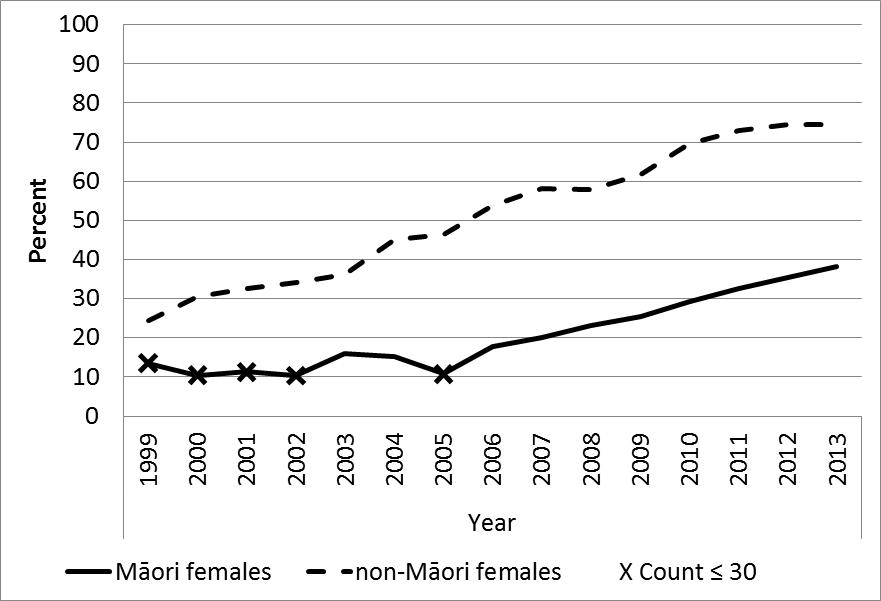 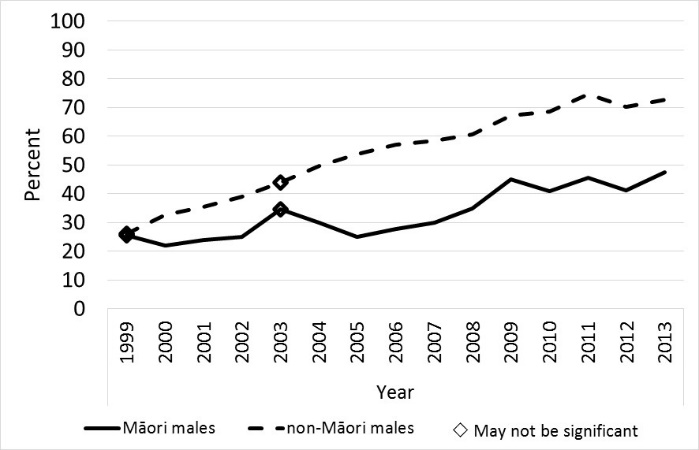 Source: ASH Year 10 Snapshot Survey, 2013 Over the last 15 years the number of Māori aged 14 or 15 who have never smoked has increased (Figure 2). In 2013, 43% of Māori had never smoked compared 74% of non-Māori Year 10 students.Figure 3: Regular smokers, ages 15–17, 18–19, 20–24 years, Hawke’s Bay DHB, 2013Source: 2013 Census, Statistics New ZealandNote: Regular smokers smoke one or more cigarettes per day.Smoking rates have decreased significantly among young Māori and non-Māori adults in Hawke’s Bay since 2006. However, the smoking rates among those aged 18–24 years indicate a high proportion take up smoking in this age group. In 2013, 47% of Māori aged 20–24 years were smoking regularly. Non-Māori in each age group were at least half as likely as Māori to smoke regularly.ImmunisationsTable 35: Human papilloma virus immunisations (HPV) by birth cohorts, Hawke’s Bay DHB, 1 September 2008 to 30 September 2014Source: National Immunisation Register. 
Note: Three doses are required to be fully immunised. Young women are eligible for free vaccination up to the age of 20.Human papilloma virus immunisation rates are higher for Māori than for non-Māori girls in Hawke’s Bay. Just over two-thirds of Māori girls aged 14 years in 2014 had received all three doses by September 2014, and 80% of Māori girls aged 15 years. Among Māori aged 17 years, 74% were fully immunised, 48% higher than non-Māori coverage in this age group.Mental healthTable 36: Hospitalisations for injury from intentional self-harm, 15–24 and 25–44 years, Hawke’s Bay DHB, 2011–2013Source: NMDS.
Note: Ratios in bold show that Māori rates were significantly different from non-Māori rates in the DHB.Overall Māori aged 15–24 years were just as likely as non-Māori to be admitted to hospital for injury from intentional self-harm. However Māori males in this age group were 64% more likely to be admitted than non-Māori males. On average there were 29 admissions per year among Māori in this age group.There were 20 admissions per year among Māori aged 25–44 years.Mauri ora: Pakeke− AdultsThis section focuses mainly on long term conditions among adults, including heart disease and stroke, cancer, diabetes, respiratory disease (asthma, chronic obstructive pulmonary disease), mental disorders, and gout. Information is also presented on hip fractures, hip replacements and cataract surgery. Self-assessed health status and smoking status are also included.Information on other causes of hospitalisation or deaths in Hawke’s Bay can be found in the accompanying Excel© tables labelled ‘Death registrations’ and ‘Hospitalisations by principal diagnosis’.  For example, the hospitalisations table shows disparities between Hawke’s Bay Māori and non-Māori in rates of admission for tuberculosis, viral hepatitis, thyroid disorders, epilepsy, bronchiectasis, acute bronchitis and bronchiolitis, cholelithiasis (gallstones), acute pancreatitis, glomerular diseases, renal failure, head injuries, and burns. The New Zealand Health Survey provides other information on long term conditions and risk factors that have been shown to be more common for Māori adults than other adults at a national level, including medicated blood pressure, obesity, chronic pain, arthritis, oral disease, and mental distress (Ministry of Health 2014).Self-assessed healthTable 37: Health status reported by Māori aged 15 years and over, Hawke’s Bay DHB, 2013Source: Te Kupenga 2013, Statistics New Zealand customised report.Fifty-three-percent of Hawke’s Bay Māori adults reported having excellent or very good health in 2013 and another 31% described their health as good. Around 4,500 (16%) reported having fair or poor health status.Smoking statusTable 38: Cigarette smoking status, 15 years and over, Hawke’s Bay DHB, 2006 and 2013Source: 2006 and 2013 Censuses, Statistics New Zealand
Notes: % is age-standardised to the 2001 Māori population
Regular smokers smoke one or more cigarettes per day.Between 2006 and 2013 the proportion of Māori adults who smoked cigarettes regularly decreased from 46% to 37%. There was a corresponding increase in those who have never smoked and an increase in ex-smokers. However, Māori remained more than twice as likely as non-Māori to smoke regularly in 2013, with a difference of 20 percentage points. Heart disease and strokeTable 39: Hospitalisations for circulatory system diseases, 25 years and over, Hawke’s Bay DHB, 2011–2013Source: NMDS
Note: Ratios in bold show that Māori rates were significantly different from non-Māori rates in the DHB.Around 500 Māori were admitted to hospital per year for diseases of the circulatory system (including heart disease and stroke), at a rate 72% higher than non-Māori, or 815 more admissions per 100,000.Table 40: Ischaemic heart disease indicators, 25 years and over, Hawke’s Bay DHB, 2011–2013Source: NMDS. 
Note: Ratios in bold show that Māori rates were significantly different from non-Māori rates in the DHB.On average, 142 Māori per year were admitted to hospital for ischaemic heart disease, at a rate 76% higher than non-Māori. Of these, 104 were admitted with acute coronary syndrome (87% higher than the rate for non-Māori).There were 122 angiography procedures conducted for Māori patients per year, at a rate two-thirds higher than for non-Māori. On average, 17 Māori men and 15 Māori women per year had angioplasty procedures, with the rate for Māori women 2.5 times higher than the non-Māori rate. Three Māori women per year on average had a coronary artery bypass graft (CABG), more than twice the rate of non-Māori women. Eleven Māori men per year on average had a CABG at a rate 85% higher than non-Māori men.Table 41: Hospitalisations for heart failure, stroke, and hypertensive disease, 25 years and over, Hawke’s Bay DHB, 2011–2013Source: NMDS. 
Note: Ratios in bold show that Māori rates were significantly different from non-Māori rates in the DHB.There were 112 admissions per year on average for Māori with heart failure, 4.3 times the rate for non-Māori, or 319 more admissions per 100,000.On average, 48 Māori per year were admitted for stroke, at a rate two-thirds higher than the non-Māori rate, or 72 more admissions per 100,000.There were seven Māori admissions per year on average for hypertensive disease, at more than twice the rate of non-Māori, or 19 more admissions per 100,000.Table 42: Hospitalisations for chronic rheumatic heart disease and heart valve replacements, 25 years and over, Hawke’s Bay DHB, 2011–2013Source: NMDS. 
Note: Ratios in bold show that Māori rates were significantly different from non-Māori rates in the DHB.On average, there were six hospital admissions per year for Māori with chronic rheumatic heart disease, at a rate 4.5 times as high as the rate for non-Māori.Heart valve replacements were conducted on six Māori per year on average, at a rate 82% higher than on non-Māori.Table 43: Early deaths from circulatory system disease, Hawke’s Bay DHB, 2007–2011Source: Mortality data, Ministry of Health
Notes: “Early deaths” are defined as those occurring under 75 years of age.
Ratios in bold show that Māori rates were significantly different from non-Māori rates in the DHB.On average 40 Hawke’s Bay Māori per year died early from circulatory system disease, at a rate 3.6 times that of non-Māori, or 61 more deaths per 100,000. Māori men had nearly twice the mortality rate of Māori women.DiabetesTable 44: Diabetes prevalence, medication use, monitoring of blood glucose levels, screening for renal disease, Hawke’s Bay DHB, 2013Source: NZ Atlas of Healthcare Variation
Note: The ‘crude’ percentage is not adjusted for differences in the age structure of the Māori and non-Māori populations.In 2013, 2,080 Māori were estimated to have diabetes, giving a crude prevalence of 5.2%, similar to the non-Māori crude prevalence (5.5%). Sixty-one percent of Māori aged 25 years and over with diabetes were regularly receiving metformin or insulin; 86% were having regular monitoring of blood glucose levels and 69% were being screened for renal disease. Table 45: Hospitalisations for lower limb amputations for people with concurrent diabetes, 15 years and over, Hawke’s Bay DHB, 2011–2013Source: NMDS
Note: Ratios in bold show that Māori rates were significantly different from non-Māori rates in the DHB.On average seven Māori per year with diabetes had lower limbs amputated, at a rate 5.2 times that of non-Māori.CancerTable 46: Most common cancer registrations for Māori by site, all ages, Hawke’s Bay DHB, 2008–2012Source: Cancer Registry, Ministry of Health
Note: Ratios in bold show that Māori rates were significantly different from non-Māori rates in the DHB.There were 69 cancer registrations per year on average among Māori females, at a rate 45% higher than non-Māori. The most common cancers registered for Māori females were breast (33% of all cancers), lung (21%), colorectal and uterine cancers (6% each). Registration rates were higher for Māori than non-Māori women for breast (53% higher), lung (4.2 times the non-Māori rate) and uterine cancer (twice the non-Māori rate).Among Māori males there were 49 cancer registrations per year on average. Lung and prostate cancers were the most common cancers registered for Māori males (each 20% of all cancers) followed by colorectal and stomach (8% each of all Māori male cancers).  The lung cancer registration rate was 2.7 times the non-Māori rate and stomach cancer 5.8 times the non-Māori rate. Table 47: Most common cancer deaths for Māori by site, all ages, Hawke’s Bay DHB, 2007–2011Source: Death registrations, Ministry of Health
Note: Ratios in bold show that Māori rates were significantly different from non-Māori rates in the DHB. For Māori females, deaths from cancer comprised 35% of all deaths, with a rate 85% higher than the rate for non-Māori. Lung cancer was the most common cause of cancer death (36% of all cancer deaths), followed by cancers of the digestive organs and breast. The mortality rate for lung cancer was 4.6 times the non-Māori rate.For Māori males, cancer accounted for a quarter of all deaths, with a mortality rate 70% higher than that of non-Māori males. Lung cancer was the most common cause of cancer death for Māori males, comprising 32% of all cancer deaths, at a rate 2.8 times the non-Māori rate. Cancers of the digestive organs and prostate were the next leading causes of cancer death. The mortality rate for cancers of the digestive organs was 47% higher for Māori than for non-Māori males.Breast and cervical cancer screeningTable 48: BreastScreen Aotearoa breast screening coverage, women aged 45–69 years, Hawke’s Bay DHB, 24 months to 31 December 2014Source: National Screening Unit, Ministry of HealthBreastScreen Aotearoa provides free mammography screening for breast cancer to women aged 45 to 69 years, with a target of at least 70% of eligible women screened every two years. During the two years up to the end of 2014, 65% of Māori women and 75% of non-Māori women in Hawke’s Bay had been screened.Table 49: Cervical screening coverage, women aged 25–69 years, Hawke’s Bay DHB, 3 years and 5 years to 31 December 2014Source: National Screening Unit, Ministry of Health
Note: Population is adjusted for hysterectomy.Among women aged 25 to 69 years, 92% of Māori women had had a cervical smear test during the five years prior to December 2014, at a similar rate to non-Māori women. The three year cervical screening coverage was 74% for Māori women and 78% for non-Māori women. The National Cervical Screening Programme has a three year screening coverage target of 80% of eligible women aged 25 to 69 years.Respiratory diseaseTable 50: Hospitalisations for asthma, by age group, Hawke’s Bay DHB, 2011–2013Source: NMDS. 
Note: Ratios in bold show that Māori rates were significantly different from non-Māori rates in the DHB.There were 86 admissions for asthma per year among Māori children aged 0–14 years, at a rate 51% higher than non-Māori.  Among Māori aged 15–34 there were 13 admissions per year at a rate 74% higher than non-Māori and among Māori adults aged 35–64 years there were 23 admissions per year on average, at a rate 3.4 times the rate of non-Māori. On average there were two admissions per year among Māori aged 65 years and over.Table 51: Hospitalisations for chronic obstructive pulmonary disease (COPD), 45 years and over, Hawke’s Bay DHB, 2011–2013Source: NMDS.
Note: Ratios in bold show that Māori rates were significantly different from non-Māori rates in the DHB.There were 132 hospitalisations per year on average for Māori with COPD, at a rate 3.5 times that of non-Māori, or 887 more admissions per 100,000. Table 52: Early deaths from respiratory disease, Hawke’s Bay DHB, 2007–2011Source: Mortality data, Ministry of Health
Note: “Early deaths” defined as those occurring under 75 years of age.
Ratios in bold show that Māori rates were significantly different from non-Māori rates in the DHB.On average, eight Māori per year died early from respiratory disease, at a rate that was 3.3 times the non-Māori rate, or 12 more deaths per 100,000 per year.Mental disordersTable 53: Hospitalisations for mental disorders, all ages, Hawke’s Bay DHB, 2011–2013Source: NMDS	
Note: Ratios in bold show that Māori rates were significantly different from non-Māori rates in the DHB.Rates of hospitalisation for mental disorders were 68% higher for Māori than non-Māori. The most common cause of Māori admission was schizophrenia related disorders, with 93 admissions per year on average, at 3.3 times the rate of non-Māori. Admissions for mood disorders were the next most common cause of Māori admission with 58 admissions per year, 1.3 times the rate for non-Māori. Among both males and females, admission rates for bipolar disorders were higher for Māori than for non-Māori. Māori females had lower rates of admission for depression than non-Māori females. Substance use disorder admission rates were 33% higher among Māori than non-Māori, while rates of admission fo anxiety/stress-related disorders were similar to those of non-Māori.GoutTable 54: Gout prevalence and treatment, 20–79 years, Hawke’s Bay DHB, 2011Source: NZ Atlas of Healthcare Variation, Ministry of Health. 
Notes: Denominator is people in contact with health services (using Health Tracker). Prevalence may be underestimated by up to 20%. Prevalence rates are not age adjusted. NSAID is non-steroidal anti-inflammatory medication.Around 1,740 Hawke’s Bay Māori were estimated to have gout in 2011, a prevalence of 7.4%, 89% higher than the prevalence in non-Māori. Forty percent of Māori with gout regularly received allopurinol, a preventive therapy to lower urate levels. Of those who received allopurinol, 27% had a lab test for serum urate levels within the following six months. Nearly half of Māori with gout were using non-steroidal anti-inflammatory medication.Table 55: Hospitalisations for gout, 25 years and over, Hawke’s Bay DHB, 2011–2013Source: NMDS
Note: Ratios in bold show that Māori rates were significantly different from non-Māori rates in the DHB.There were 29 hospital admissions for gout per year on average among Māori during 2011 to 2013, more frequent among males than females. The rate of admission was 7.2 times as high for Māori as for non-Māori, or 107 more admissions per 100,000.Hip fracturesTable 56: Hospitalisations for hip fractures, 65 years and over, Hawke’s Bay DHB, 2011–2013Source: NMDS
Note: Ratios in bold show that Māori rates were significantly different from non-Māori rates in the DHB. On average, seven Māori per year aged 65 and over were admitted to hospital for hip fractures, at a rate of 232 per 100,000. Elective surgeryTable 57: Hospitalisations for hip replacements, 50 years and over, Hawke’s Bay DHB, 2011–2013Source: NMDS
Note: Ratios in bold show that Māori rates were significantly different from non-Māori rates in the DHB. On average, 32 Māori per year were admitted to hospital for a hip replacement, at a rate 79% higher than the rate for non-Māori. Table 58: Publicly funded hospitalisations for cataract surgery, 45 years and over, Hawke’s Bay DHB, 2011–2013Source: NMDS
Note: Ratios in bold show that Māori rates were significantly different from non-Māori rates in the DHB. On average, 92 Māori per year aged 65 years and over were admitted to hospital for cataract surgery. The rate for Māori was 58% higher than for non-Māori, or 314 more admissions per 100,000.Mauri ora: All agesThis section presents information on overall hospitalisations, potentially avoidable and ambulatory sensitive hospitalisations, overall mortality rates, potentially avoidable mortality and mortality amenable to health care, and injuries.  ICD codes for these classifications are provided in Appendix 2. Life expectancy at birth is presented for the Hawke’s Bay Region.HospitalisationsTable 59: All-cause hospitalisations, all ages, Hawke’s Bay DHB, 2011–2013Source: NMDS
Note: Ratios in bold show that Māori rates were significantly different from non-Māori rates in the DHB.On average, there were 9,831 Māori hospital admissions per year and around 29,100 non-Māori admissions. All-cause admission rates were 27% higher for Māori than non-Māori, or just over 5,000 more admissions per 100,000. This includes admissions for pregnancy and childbirth.Data on hospital admissions by principal diagnoses are available in the accompanying Excel tables.Potentially avoidable hospitalisationsTable 60: Potentially avoidable hospitalisations, 0–74 years, Hawke’s Bay DHB, 2011–2013Source: NMDS
Note: Ratios in bold show that Māori rates were significantly different from non-Māori rates in the DHB. Table revised April 2016.Around 2,350 Māori hospital admissions per year were potentially avoidable through population based prevention strategies, with a rate 53% higher for Māori than for non-Māori, or around 1,960 more admissions per 100,000. Table 61: Ambulatory care sensitive hospitalisations, 0–74 years, Hawke’s Bay DHB, 2011–2013Source: NMDS
Note: Ratios in bold show that Māori rates were significantly different from non-Māori rates in the DHB. On average, there were 1,610 ambulatory care sensitive hospitalisations per year among Māori, at a rate that was 68% higher than the non-Māori rate, or almost 1,550 more admissions per 100,000.MortalityTable 62: Life expectancy at birth, Hawke’s Bay Region, 2012–2014Source: Statistics New Zealand Subnational Period Life Tables: 2012–14.
Notes: This data is for the Hawke’s Bay Region. A map of Regional Council boundaries can be found here. The credible interval is the 2.5th percentile and the 97.5th percentile, the years of expected life at birth is the 50th percentile. Further information on the regional life tables and methods can be found here.Life expectancy at birth is a summary measure of age-specific mortality rates during a specific period. During 2012–2014, among residents of the Hawke’s Bay Region, life expectancy at birth was 75.9 years for Māori females, 7.7 years lower than for non-Māori females (83.6 years). For Māori males, life expectancy was 71.7 years, 8.2 years lower than that of non-Māori males (79.9 years).Table 63: All-cause deaths, all ages, Hawke’s Bay DHB, 2008–2012Source: Mortality dataset, Ministry of Health. 
Note: Ratios in bold show that Māori rates were significantly different from non-Māori rates in the DHB.There were 194 Māori deaths per year on average during 2008 to 2012. The Māori mortality rate was 2.1 times the non-Māori rate, or 214 more deaths per 100,000.Table 64: Leading causes of death for Māori, all ages, Hawke’s Bay DHB, 2007–2011Source: Mortality dataset, Ministry of Health. 
Notes: IHD is ischaemic heart disease, COPD is chronic obstructive pulmonary disease.
Ratios in bold show that Māori rates were significantly different from non-Māori rates in the DHB. The leading causes of death for Māori women were ischemic heart disease (IHD), lung cancer, stroke, diabetes mellitus and chronic obstructive pulmonary disease (COPD). Mortality rates for these conditions were 1.8 to 4.6 times as high for Māori women as for non-Māori women.For Māori men, the leading causes of death were IHD, lung cancer, accidents, diabetes mellitus, and COPD. Mortality rates were 2 to 6 times as high for Māori as for non-Māori men.Data on leading causes of death by ICD chapter are also available in the accompanying Excel tables.Potentially avoidable mortalityAvoidable mortality includes deaths occurring among those less than 75 years old that could potentially have been avoided through population-based interventions (including actions to address the social determinants of health) or through preventive and curative interventions at an individual level. Amenable mortality is a subset of avoidable mortality and is restricted to deaths from conditions that are amenable to health care.Table 65: Potentially avoidable mortality, 0–74 years, Hawke’s Bay DHB, 2007–2011Source: Mortality, Ministry of Health
Note: Ratios in bold show that Māori rates were significantly different from non-Māori rates in the DHB. There were 114 potentially avoidable Māori deaths per year on average during 2007 to 2011, at a rate 2.5 times the non-Māori rate, or 152 more deaths per 100,000.Table 66: Amenable mortality, 0–74 years, Hawke’s Bay DHB, 2007–2011Source: Mortality, Ministry of Health
Note: Ratios in bold show that Māori rates were significantly different from non-Māori rates in the DHB. Deaths amenable to health care were 2.7 times more frequent among Māori than non-Māori, or 115 more deaths per 100,000. There were 81 Māori deaths per year on average.InjuriesA table on the causes of hospital admissions for injuries can be found in the accompanying Excel tables. The most common causes of injury among Hawke’s Bay Māori were falls, exposure to mechanical forces, complications of medical and surgical care, assault, and transport accidents. Table 67: Hospitalisations for injuries, all ages, Hawke’s Bay DHB, 2011–2013Source: NMDS
Note: Ratios in bold show that Māori rates were significantly different from non-Māori rates in the DHB. On average there were 1,063 hospitalisations per year for injury among Māori, at a rate 36% higher than non-Māori or 715 more admissions per 100,000.Table 68: Hospitalisations for assault, all ages, Hawke’s Bay DHB, 2011–2013Source: NMDS
Note: Ratios in bold show that Māori rates were significantly different from non-Māori rates in the DHB. On average 118 Māori per year were admitted to hospital for injury caused by assault, at a rate nearly 3 times the non-Māori rate, or 218 more admissions per 100,000. Males had higher admission rates than females.Table 69: Deaths from injury, all ages, Hawke’s Bay DHB, 2007–2011Source: Mortality dataset, Ministry of Health. 
Note: Ratios in bold show that Māori rates were significantly different from non-Māori rates in the DHB.On average 25 Māori per year died from injuries, at a rate almost twice as high as non-Māori, or 32 more deaths per 100,000.  Injury mortality rates were higher for males than females for both Māori and non-Māori.ReferencesAnderson P, Craig E, Jackson G, Jackson C. 2012. Developing a tool to monitor potentially avoidable and ambulatory care sensitive hospitalisations in New Zealand children. New Zealand Medical Journal 125(1366): 25–37.Clayton D, Hills M. 1993. Statistical Methods in Epidemiology. Oxford: Oxford University Press.Crengle S, Clark T C., Robinson E, Bullen P, Dyson B, Denny S, Fleming T, Fortune S, Peiris-John R, Utter J, Rossen F, Sheridan J, Teevale T, & The Adolescent Health Research Group (2013). The health and wellbeing of Māori New Zealand secondary school students in 2012. Te Ara Whakapiki Taitamariki: Youth’12. Auckland: The University of Auckland.Ministry of Health. 2010. Saving Lives: Amenable mortality in New Zealand, 1996–2006. Wellington: Ministry of Health.Ministry of Health. 2013. New Zealand Health Survey: Annual update of key findings 2012/13. Wellington: Ministry of Health.Ministry of Health. 2014. The Health of Māori Adults and Children, 2011–2013. Wellington: Ministry of Health.Robson B, Harris R. 2007. Hauora: Māori Standards of Health IV. A study of the years 2000–2005. Wellington: Te Rōpū Rangahau Hauora a Eru Pōmare. Robson B, Purdie G, Cram F, Simmonds S. 2007. Age standardisation: an indigenous standard? Emerging Themes in Epidemiology 4:3Appendix 1: Population projectionsTable 70: Māori population projections, single year by age group, Hawke’s Bay DHB, 2013 to 2020Table 71: Total population projections, single year, by age group, Hawke’s Bay DHB, 2013 to 2020Appendix 2: Technical notesThis appendix provides a list of data sources and technical information on the analyses of deaths, cancer registrations, and hospitalisations, Census data and data from Te Kupenga 2013.Data sourcesTable 72: Data sourcesNote: *no causes for 2012 This report includes customised Statistics New Zealand’s data which are licensed by Statistics New Zealand for re-use under the Creative Commons Attribution 3.0 New Zealand licence.Data from the Census of Population and DwellingsIndicators using data from the Census of Population and Dwellings include the Census usually resident population. Prioritised ethnicity was used to identify Māori individuals (any person who identified Māori as any of their ethnic groups) and non-Māori included people who had at least one valid ethnic response, none of which was Māori.Households were classified as Māori if any usual resident was Māori. Households were counted if they were in private occupied dwellings. People living in households included the population resident in permanent private households.Standard Census definitions and forms can be found here.Data on proportions of people were age-standardised to the 2001 Māori population.Data from Te Kupenga 2013Te Kupenga 2013 was a post-census survey of individuals who identified with Māori ethnicity or Māori descent in the 2013 Census. The target population was the usually resident Māori population of New Zealand, living in occupied private dwellings on the 2013 Census night and aged 15 years or older. The data was collected during June to August 2013.All estimates of numbers, percentages, and confidence intervals for data presented from Te Kupenga were calculated by Statistics New Zealand. The estimates of numbers of people in the DHB were rounded to the nearest five hundred in order to provide a more appropriate level of precision to the sample survey. All percentages were calculated from unrounded data. Further details on the survey measures are available in the Te Kupenga 2013 Data Dictionary. Deaths, hospitalisations and cancer registrationsEthnicityMost indicators are presented for Māori and non-Māori. In each data set a person was classified as Māori if any one of their recorded ethnicity was Māori. No adjusters for undercount of hospitalisations, cancer registrations, or deaths were applied. ResidenceThe DHB of residence was determined from the domicile code attached to the public hospital discharge record, the death registration, or the cancer registration. Hospital transfersFor ambulatory sensitive hospitalisations and analyses of hospitalisations by cause (such as asthma, ischaemic heart disease) transfers to other services or others hospitals were not counted as an admission if the admission had an ambulatory sensitive diagnosis or had the same principal diagnosis group respectively, was on the same day or the following day as the initial admission and either had its admission source code as ‘transfer from another hospital facility’ or initial admission had its event end type code indicating a discharge to an acute facility, another healthcare facility, or other service within same facility. For avoidable hospitalisations, all admissions, the tables of hospitalisations for mental disorders, causes of hospital admissions for injuries and causes of admissions, admissions were not counted if the admission had its admission source code as ‘transfer from another hospital facility’.Suppression of causes of death or hospitalisationIn tables presenting data on causes of death, hospitalisation, or cancer registrations by site, data is not presented where there were fewer than five Māori events during the period represented by the data.Ninety-five percent confidence intervalsThe rates and ratios presented are estimates of the ‘true’ rate or ratio, calculated using data available. The 95% confidence interval (CI) indicates the interval that has a 95% probability of enclosing the ‘true’ value.The CI is influenced by the population size of the group. When the population is small, the CI becomes wider and there is less certainty about the rate.When the CIs of two groups do not overlap, the difference in rates between the groups is statistically significant. Sometimes, even when there are overlapping CIs, the difference between the groups may be statistically significant. In this report, if CIs overlap but a difference has been reported, a test of statistical significance (the log-transformation method) was performed (Clayton and Hills 1993).Age standardisationAge-standardised rates adjust for differences in age distribution of the populations being compared. They are artificial rates created to allow comparisons to be made with differing groups. Age-standardised rates are calculated by applying age-specific rates to a standard population; they should only be compared with other adjusted rates that were calculated using the same ‘standard’ population. The standard population used in this report was the 2001 Census Māori population (shown below). Rates for the total Māori and non-Māori populations were age–sex-standardised. This means the rates were standardised to a population with equal numbers of males and females and the age distribution of the total Māori population from the 2001 Census (Robson, Purdie et al 2007). Standardising to the Māori population provides age-standardised rates that closely approximate the crude Māori rates (the actual rates among the Māori population) while also allowing comparisons with the non-Māori population. Care should be taken when using data from another source that are standardised using a different standard population, as they are not comparable.Table 73: 2001 Census total Māori populationICD-10 codes The International Classification of Diseases (ICD-10) codes used for the calculation of avoidable and ambulatory sensitive hospitalisations and avoidable and amenable mortality are presented in Tables 45 to 49 below. For the Excel tables of deaths by cause, hospitalisations by cause, mental disorders, hospitalisations for injuries by external cause, and cancer registrations, the codes are listed in Appendix 2 of Hauora: Māori Standards of Health IV. For other tables, the ICD codes are listed in the accompanying Excel tables.Table 74: Potentially avoidable hospitalisation ICD-10 codes for children aged 1 month to 14 yearsSource: Anderson et al (2012)
Notes:
Includes all acute admissions and arranged admissions that were admitted within 7 days. 
Waiting list admissions were excluded, apart from dental admissions which were all included. 
Admissions were included for patients aged 29 days through to 14 years, at admission. Table 75: Ambulatory care sensitive hospitalisation ICD-10 codes for children aged 1 month to 14 yearsSource: Anderson et al (2012)
Notes:
Includes all acute admissions and arranged admissions that were admitted within 7 days. 
Waiting list admissions were excluded, apart from dental admissions which were all included. 
Admissions were included for patients aged 29 days through to 14 years, at admission. Table 76: Ambulatory care sensitive hospitalisation ICD-10 codes for people aged 1 month to 74 yearsSource: Ministry of Health 
Notes:
Acute and arranged (occurring in less than 7 days of decision) admissions, except dental where elective admission are also included.
Excluding discharges from an emergency department with one day of stay or shorter.
* Aged 15 months to 14 years.
† Each admission counts as a half.
‡ Aged six months to 14 years.
§ Aged 15 years and over.
|| Aged more than 15 years.
¶ Aged 5 years and over.Table 77: Avoidable mortality ICD-10 codesNotes:
*Added from amenable mortality
**E09 should be added if using ICD-10 AM version 3 or higher.
***All ages added from amenable mortality
****Y87.2 added by authors for completenessTable 78: Amenable mortality ICD-10 codesSource: Ministry of Health 2010
Note: * E09 should be added if using ICD-10 AM version 3 or higher.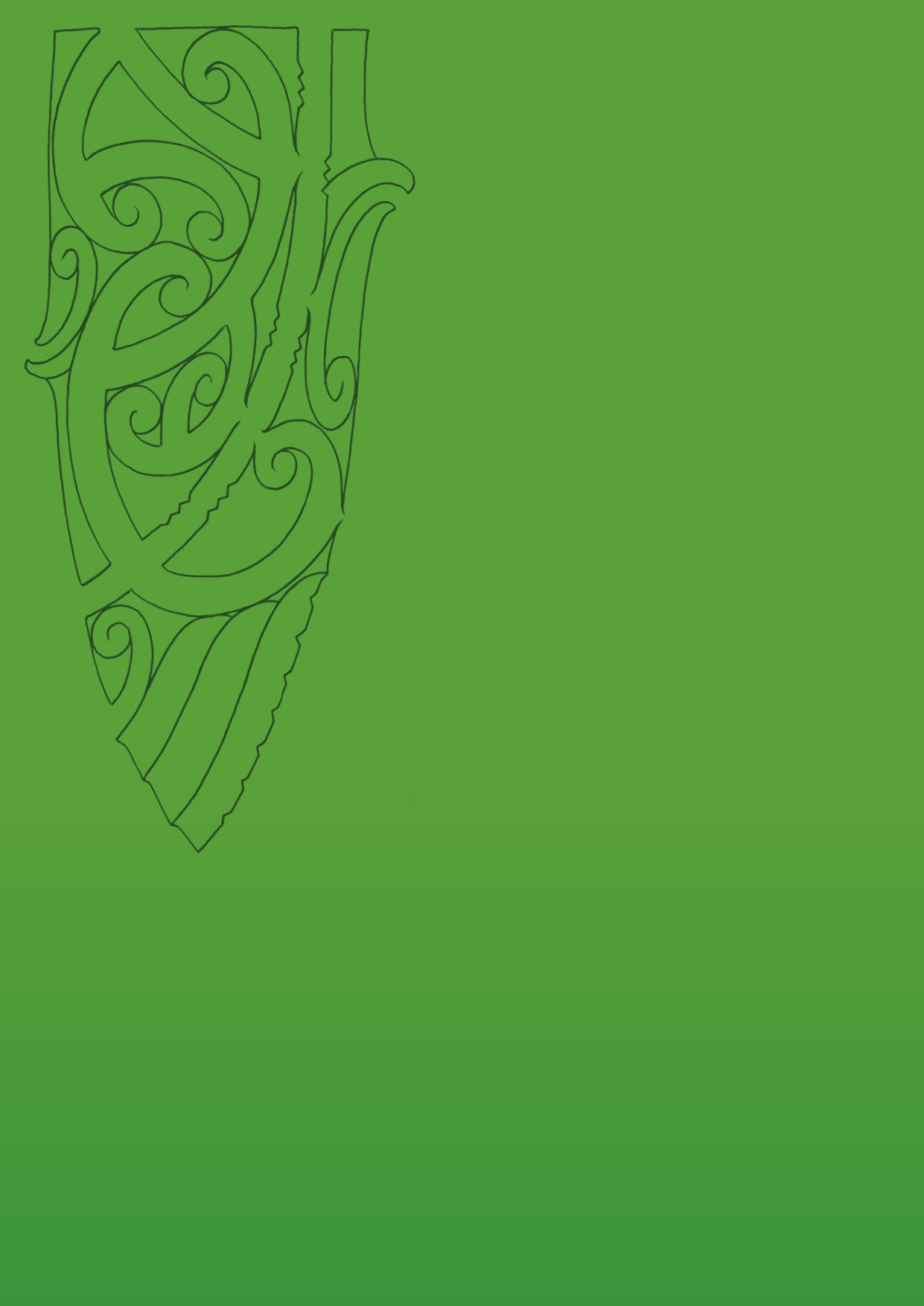 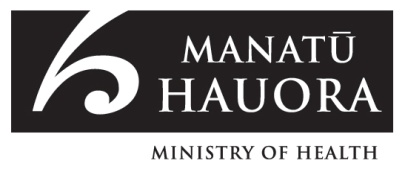 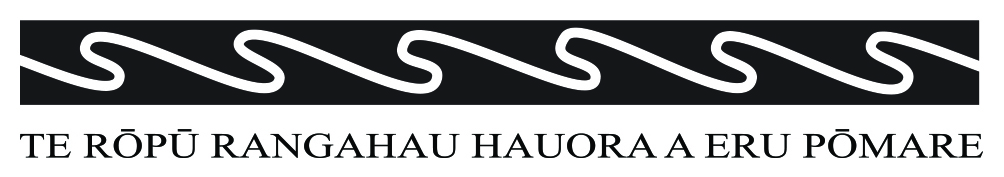 Age group (years)MāoriMāoriMāoriNon-MāoriNon-MāoriTotal DHBNumberAge group (years)NumberAge distribution% of DHBNumberAge distributionTotal DHBNumber0–1413,680354020,84018%34,52015–246,910183512,62011%19,53025–449,140232626,11022%35,25045–647,410191834,96030%42,37065+2,3106923,87020%26,180Total39,50010025118,400100%157,900YearMāoriMāoriMāoriMāoriMāoriMāoriMāoriTotal DHBTotal DHBTotal DHBNZ MāoriTotal NZYearResidents% of DHB% of NZ Māori% 
0–14 years% 
15–64 years% 65+ years Median ageResidentsMedian age% of NZ popNZ MāoriTotal NZ201339,5002563540623.6157,90040.24692,3004,442,100201841,6002663459724.1162,60041.33734,5004,726,200202343,5002663359925.0165,00042.23773,5004,935,200202845,40027632581025.9166,70043.03811,7005,139,700203347,30028631581126.5167,40043.93850,7005,327,700How the whānau is doingHawke’s Bay DHBHawke’s Bay DHBHawke’s Bay DHBHawke’s Bay DHBNew ZealandNew ZealandNew ZealandHow the whānau is doingEstimated number%(95% CI)(95% CI)%(95% CI)(95% CI)Well / Extremely well21,00078.8(74.6,83.1)83.4(82.5,84.4)Neither well nor badly3,50012.7(9.4,16)10.3(9.4,11.2)Badly / Extremely badly2,000*8.5*(5.6,11.3)6.3(5.6,7.0)Whānau descriptionHawke’s Bay DHBHawke’s Bay DHBHawke’s Bay DHBHawke’s Bay DHBNew ZealandNew ZealandNew ZealandWhānau descriptionEstimated number%(95% CI)(95% CI)%(95% CI)(95% CI)Size of whānauSize of whānauSize of whānauSize of whānauSize of whānauSize of whānauSize of whānauSize of whānau10 or less15,50059.8(54.8,64.9)53.7(52.1,55.3)11 to 206,00023.0(18.8,27.1)22.6(21.3,24)More than 204,50017.2(13.1,21.3)23.6(22.4,24.8)Groups included in whānauGroups included in whānauGroups included in whānauGroups included in whānauGroups included in whānauGroups included in whānauGroups included in whānauGroups included in whānauParents, partner, children, brothers & sisters25,50095.4(93.3,97.5)94.6(94.0,95.2)Aunts & uncles, cousins, nephews & nieces, other in-laws 8,50032.8(28.3,37.4)41.3(39.8,42.8)Grandparents, grandchildren 11,00041.4(36.3,46.5)41.9(40.5,43.4)Friends, others3,00011.6(8.4,14.8)12.4(11.5,13.3)How easy is it to get helpHawke’s Bay DHBHawke’s Bay DHBHawke’s Bay DHBHawke’s Bay DHBNew ZealandNew ZealandNew ZealandHow easy is it to get helpEstimated number%(95% CI)(95% CI)%(95% CI)(95% CI)Support in times of needSupport in times of needSupport in times of needSupport in times of needSupport in times of needSupport in times of needEasy, very easy20,00075.4(70.8,79.9)81.2(80.1,82.4)Sometimes easy, sometimes hard4,50017.3(13.1,21.5)12.7(11.7,13.6)Hard / very hard2,000*7.3*(4.6,10.1)6.1(5.4,6.8)Help with Māori cultural practices such as going to a tangi, speaking at a hui, or blessing a taongaHelp with Māori cultural practices such as going to a tangi, speaking at a hui, or blessing a taongaHelp with Māori cultural practices such as going to a tangi, speaking at a hui, or blessing a taongaHelp with Māori cultural practices such as going to a tangi, speaking at a hui, or blessing a taongaHelp with Māori cultural practices such as going to a tangi, speaking at a hui, or blessing a taongaHelp with Māori cultural practices such as going to a tangi, speaking at a hui, or blessing a taongaHelp with Māori cultural practices such as going to a tangi, speaking at a hui, or blessing a taongaHelp with Māori cultural practices such as going to a tangi, speaking at a hui, or blessing a taongaEasy, very easy15,50058.1(52.8,63.4)64.1(62.7,65.6)Sometimes easy, sometimes hard5,50021.0(16.7,25.3)16.9(15.9,18)Hard / very hard4,50016.9(12.9,20.9)14.7(13.5,15.9)Don’t need help1,000*4.0*(2.1,6.0)4.2(3.7,4.7)Hawke’s Bay DHBHawke’s Bay DHBHawke’s Bay DHBHawke’s Bay DHBNew ZealandNew ZealandNew ZealandEstimated number%(95% CI)(95% CI)%(95% CI)(95% CI)Importance of being involved in Māori cultureImportance of being involved in Māori cultureImportance of being involved in Māori cultureImportance of being involved in Māori cultureImportance of being involved in Māori cultureImportance of being involved in Māori cultureVery / quite 12,00044.3(39.2,49.5)46.3(44.9,47.6)Somewhat 7,00025.4(20.5,30.3)24.2(22.9,25.6)A little / not at all 8,00030.2(24.9,35.6)29.5(28.3,30.7)Importance of spiritualityImportance of spiritualityImportance of spiritualityImportance of spiritualityImportance of spiritualityImportance of spiritualityImportance of spiritualityImportance of spiritualityVery / quite 14,00052.4(47.4,57.3)48.7(47.4,49.9)Somewhat 4,50017.4(13.2,21.7)17.0(16.0,18.0)A little / not at all 8,00030.2(25.8,34.6)34.3(33.1,35.5)MāoriMāoriMāoriMāoriNon-MāoriNon-MāoriNon-MāoriNon-MāoriMāori/non-Māori ratio (95% CI)Māori/non-Māori ratio (95% CI)Māori/non-Māori ratio (95% CI)Difference in proportionNumber%(95% CI)(95% CI)Number%(95% CI)(95% CI)Māori/non-Māori ratio (95% CI)Māori/non-Māori ratio (95% CI)Māori/non-Māori ratio (95% CI)Difference in proportion8,30124.1(23.6,24.5)1,0231.0(1.0,1.1)23.23(21.52,25.07)23.0Language spoken at homeHawke’s Bay DHBHawke’s Bay DHBHawke’s Bay DHBHawke’s Bay DHBNew ZealandNew ZealandNew ZealandLanguage spoken at homeEstimated number%(95% CI)(95% CI)%(95% CI)(95% CI)Māori is main languageSS2.6(2.2,3.0)Māori is used regularly5,50023.0(18.5,27.6)20.5(19.2,21.8)Been to maraeHawke’s Bay DHBHawke’s Bay DHBHawke’s Bay DHBHawke’s Bay DHBNew ZealandNew ZealandNew ZealandBeen to maraeEstimated number%(95% CI)(95% CI)%(95% CI)(95% CI)At some time26,00098.1(96.8,99.4)96.0(95.5,96.6)In previous 12 months(1)15,00057.1(51.9,62.3)58.2(56.6,59.7)Ancestral marae at some time(2)17,50065.7(60.9,70.5)62.3(60.9,63.7)Ancestral marae in previous 12 months(3)8,50032.2(27.3,37.2)33.6(32.3,34.9)Like to go to ancestral marae more often(2)11,00057.5(50.7,64.3)58.7(56.7,60.7)Hawke’s Bay DHBHawke’s Bay DHBHawke’s Bay DHBHawke’s Bay DHBNew ZealandNew ZealandNew ZealandEstimated number%(95% CI)(95% CI)%(95% CI)(95% CI)2,5009.5(6.7,12.2)10.9(10.0,11.7)YearMāoriMāoriMāoriMāoriNon-MāoriNon-MāoriNon-MāoriNon-MāoriMāori/non-Māori ratio (95% CI)Māori/non-Māori ratio (95% CI)Māori/non-Māori ratio (95% CI)Difference in percentageYearNumber%(95% CI)(95% CI)Number%(95% CI)(95% CI)Māori/non-Māori ratio (95% CI)Māori/non-Māori ratio (95% CI)Māori/non-Māori ratio (95% CI)Difference in percentage20066,60634.8(34.1,35.4)41,43356.5(56.1,56.9)0.62(0.60,0.63)-21.720138,37943.0(42.3,43.7)45,58562.9(62.5,63.3)0.68(0.67,0.70)-19.9Labour force statusMāoriMāoriMāoriMāoriNon-MāoriNon-MāoriNon-MāoriNon-MāoriMāori/non-Māori ratio (95% CI)Māori/non-Māori ratio (95% CI)Māori/non-Māori ratio (95% CI)Difference in percentageLabour force statusNumber%(95% CI)(95% CI)Number%(95% CI)(95% CI)Māori/non-Māori ratio (95% CI)Māori/non-Māori ratio (95% CI)Māori/non-Māori ratio (95% CI)Difference in percentage2006200620062006200620062006200620062006200620062006Employed full-time10,66850.4(49.8,51.0)44,97057.7(57.4,58.1)0.87(0.86,0.88)-7.3Employed part-time3,04513.6(13.2,14.1)14,26817.6(17.3,17.9)0.77(0.75,0.80)-4.0Unemployed1,5337.3(7.0,7.7)1,9413.4(3.2,3.5)2.17(2.03,2.32)4.0Not in the labour force6,47128.6(28.0,29.1)27,41121.3(21.0,21.6)1.34(1.31,1.37)7.22013201320132013201320132013201320132013201320132013Employed full-time9,76844.4(43.8,45.0)42,11753.7(53.4,54.1)0.83(0.81,0.84)-9.3Employed part-time2,94012.4(12.0,12.8)13,65316.5(16.2,16.8)0.75(0.72,0.78)-4.1Unemployed2,31911.2(10.8,11.6)2,7664.9(4.7,5.1)2.29(2.17,2.43)6.3Not in the labour force7,80632.1(31.5,32.7)30,69324.9(24.5,25.2)1.29(1.26,1.32)7.2ANZSIC IndustryHawke’s Bay DHBHawke’s Bay DHBHawke’s Bay DHBHawke’s Bay DHBHawke’s Bay DHBHawke’s Bay DHBNew ZealandNew ZealandANZSIC IndustryMāoriMāoriMāoriNon-MāoriNon-MāoriNon-MāoriNew ZealandNew ZealandANZSIC IndustryNumber%RankNumber%Rank%RankFemalesFemalesFemalesFemalesFemalesFemalesFemalesFemalesFemalesHealth Care and Social Assistance1,02917.815,32220.8117.11Education and Training89115.423,46813.5212.92Manufacturing88815.431,8097.156.06Retail Trade59710.343,17412.4311.63Accommodation and Food Services4778.251,6236.377.35MalesMalesMalesMalesMalesMalesMalesMalesMalesManufacturing1,53327.014,51216.2213.41Agriculture, Forestry and Fishing1,15220.324,68016.818.74Construction61210.833,33912.0313.22Transport, Postal and Warehousing3816.741,5425.575.97Public Administration and Safety3005.351,2304.485.28ANZSCO OccupationHawke’s Bay DHBHawke’s Bay DHBHawke’s Bay DHBHawke’s Bay DHBHawke’s Bay DHBHawke’s Bay DHBNew ZealandNew ZealandANZSCO OccupationMāoriMāoriMāoriNon-MāoriNon-MāoriNon-MāoriNew ZealandNew ZealandANZSCO OccupationNumber%RankNumber%Rank%RankFemalesFemalesFemalesFemalesFemalesFemalesFemalesFemalesFemalesLabourers1,51826.012,76910.858.36Professionals1,12819.326,51925.5126.71Community and Personal Service Workers95416.333,63314.2312.94Clerical and Administrative Workers71112.244,86919.0219.52Sales Workers5799.952,73310.7611.75Managers5228.963,39913.3414.43Technicians and Trades Workers2764.771,3445.375.07Machinery Operators and Drivers1532.683271.381.58MalesMalesMalesMalesMalesMalesMalesMalesMalesLabourers2,23539.015,21118.9213.64Machinery Operators and Drivers90915.822,5809.459.15Technicians and Trades Workers84014.635,02518.2318.53Managers59110.346,57923.9122.71Professionals4477.854,01714.6418.62Community and Personal Service Workers3816.661,3444.975.47Sales Workers2073.671,7376.367.16Clerical and Administrative Workers1262.281,0623.985.18Unpaid workMāoriMāoriMāoriMāoriNon-MāoriNon-MāoriNon-MāoriNon-MāoriMāori/non-Māori ratio (95% CI)Māori/non-Māori ratio (95% CI)Māori/non-Māori ratio (95% CI)Māori/non-Māori ratio (95% CI)Difference in percentageUnpaid workNumber%(95% CI)(95% CI)Number%(95% CI)(95% CI)Māori/non-Māori ratio (95% CI)Māori/non-Māori ratio (95% CI)Māori/non-Māori ratio (95% CI)Māori/non-Māori ratio (95% CI)Difference in percentageAny unpaid work18,13287.4(86.9,87.9)74,10988.8(88.5,89.1)0.98(0.98,0.99)-1.4-1.4Looking after disabled/ill household member2,85413.6(13.2,14.1)5,9767.0(6.8,7.2)1.96(1.87,2.05)6.76.7Looking after disabled/ill non-household member2,63212.0(11.6,12.5)8,3018.0(7.8,8.2)1.51(1.44,1.58)4.04.0Actions taken a lot to keep costs downHawke’s Bay DHBHawke’s Bay DHBHawke’s Bay DHBHawke’s Bay DHBNew ZealandNew ZealandNew ZealandActions taken a lot to keep costs downEstimated number%(95% CI)(95% CI)%(95% CI)(95% CI)Put up with feeling the cold3,00010.6(7.8,13.3)11.0(10.2,11.8)Go without fresh fruit and vegetables2,000*7.1*(4.6,9.6)5.4(4.8,6.0)Postpone or put off visits to the doctor3,00011.5(8.3,14.7)8.8(7.9,9.6)YearMāori familiesMāori familiesMāori familiesMāori familiesNon-Māori familiesNon-Māori familiesNon-Māori familiesNon-Māori familiesMāori/non-Māori ratio (95% CI)Māori/non-Māori ratio (95% CI)Māori/non-Māori ratio (95% CI)Difference in percentageYearNumber%(95% CI)(95% CI)Number%(95% CI)(95% CI)Māori/non-Māori ratio (95% CI)Māori/non-Māori ratio (95% CI)Māori/non-Māori ratio (95% CI)Difference in percentage20063,20421.8(21.1,22.4)1,4916.8(6.5,7.2)3.19(3.01,3.37)14.920133,85525.5(24.9,26.2)1,3806.7(6.4,7.1)3.80(3.59,4.03)18.8Age groupMāori householdsMāori householdsMāori householdsMāori householdsNon-Māori householdsNon-Māori householdsNon-Māori householdsNon-Māori householdsMāori/non-Māori ratio (95% CI)Māori/non-Māori ratio (95% CI)Māori/non-Māori ratio (95% CI)Difference in percentageAge groupNumber%(95% CI)(95% CI)Number   %(95% CI)(95% CI)Māori/non-Māori ratio (95% CI)Māori/non-Māori ratio (95% CI)Māori/non-Māori ratio (95% CI)Difference in percentageChildren 0–17 years5,70046.6(45.7,47.5)3,88820.0(19.5,20.6)2.33(2.25,2.41)26.6Adults 18 years & over7,95339.4(38.7,40.1)10,76419.5(19.1,19.9)2.02(1.97,2.08)19.9MeasureMāori householdsMāori householdsMāori householdsMāori householdsNon-Māori householdsNon-Māori householdsNon-Māori householdsNon-Māori householdsMāori/non-Māori ratio (95% CI)Māori/non-Māori ratio (95% CI)Māori/non-Māori ratio (95% CI)Difference in percentageMeasureNumber%(95% CI)(95% CI)Number%(95% CI)(95% CI)Māori/non-Māori ratio (95% CI)Māori/non-Māori ratio (95% CI)Māori/non-Māori ratio (95% CI)Difference in percentageHouseholdsHouseholdsHouseholdsHouseholdsHouseholdsHouseholdsHouseholdsHouseholdsHouseholdsHouseholdsHouseholdsHouseholdsHouseholds20061,23610.2(9.7,10.8)2,8657.1(6.8,7.3)1.45(1.36,1.54)3.220131,68012.6(12.1,13.2)2,7906.7(6.5,7.0)1.87(1.77,1.98)5.9People (% age-standardised)People (% age-standardised)People (% age-standardised)People (% age-standardised)People (% age-standardised)People (% age-standardised)People (% age-standardised)People (% age-standardised)People (% age-standardised)People (% age-standardised)People (% age-standardised)People (% age-standardised)People (% age-standardised)20063,1207.8(7.5,8.1)3,8042.5(2.4,2.6)3.11(2.94,3.29)5.320134,49410.8(10.5,11.1)3,8222.9(2.7,3.0)3.76(3.56,3.96)7.9Mode of tele-communicationMāori householdsMāori householdsMāori householdsMāori householdsMāori householdsNon-Māori householdsNon-Māori householdsNon-Māori householdsNon-Māori householdsNon-Māori householdsNon-Māori householdsMāori/non-Māoriratio (95% CI)Māori/non-Māoriratio (95% CI)Māori/non-Māoriratio (95% CI)Difference in percentageMode of tele-communicationNumber%(95% CI)(95% CI)(95% CI)Number%%(95% CI)(95% CI)(95% CI)Māori/non-Māoriratio (95% CI)Māori/non-Māoriratio (95% CI)Māori/non-Māoriratio (95% CI)Difference in percentageNo cell/mobile phone7,56016.7(16.3,17.0)14,11814,11814,11810.710.7(10.5,11.0)1.55(1.51,1.60)5.9No telephone11,69729.1(28.7,29.6)8,5748,5748,57411.911.9(11.6,12.1)2.46(2.39,2.52)17.3No internet15,54036.2(35.8,36.7)17,57117,57117,57113.613.6(13.4,13.9)2.66(2.60,2.72)22.6No tele-communications1,8694.5(4.3,4.7)1,0381,0381,0381.21.2(1.1,1.3)3.81(3.49,4.15)3.3Housing problem
(a big problem)Hawke’s Bay DHBHawke’s Bay DHBHawke’s Bay DHBHawke’s Bay DHBNew ZealandNew ZealandNew ZealandHousing problem
(a big problem)Estimated number%(95% CI)(95% CI)%(95% CI)(95% CI)Too small1,500*5.3*(3.3,7.3)5.3(4.7,5.9)Damp3,50012.3(9.2,15.5)11.3(10.5,12.2)Hard to keep warm4,00014.1(11.0,17.3)16.5(15.4,17.7)Needs repairs3,50012.9(9.8,16.1)13.8(12.7,14.9)Pests in the house2,000*6.8*(4.2,9.3)5.8(5.1,6.5)MeasureMāori householdsMāori householdsMāori householdsMāori householdsNon-Māori householdsNon-Māori householdsNon-Māori householdsNon-Māori householdsNon-Māori householdsMāori/non-Māori ratio (95% CI)Māori/non-Māori ratio (95% CI)Māori/non-Māori ratio (95% CI)Difference in percentageMeasureNumber%(95% CI)(95% CI)NumberNumber%(95% CI)(95% CI)Māori/non-Māori ratio (95% CI)Māori/non-Māori ratio (95% CI)Māori/non-Māori ratio (95% CI)Difference in percentageHouseholds6,70551.0(50.2,51.9)51.9)9,35122.9(22.5,23.3)2.23(2.17,2.28)28.1Children under 18 years (% age-standardised)9,27959.5(58.8,60.3)60.3)6,24029.6(29.0,30.2)2.01(1.97,2.06)30.0Adults 18 years and over (% age-standardised)12,57950.9(50.3,51.5)51.5)15,77431.4(31.0,31.9)1.62(1.59,1.65)19.5MeasureMāori householdsMāori householdsMāori householdsMāori householdsNon-Māori householdsNon-Māori householdsNon-Māori householdsNon-Māori householdsNon-Māori householdsMāori/non-Māori ratio (95% CI)Māori/non-Māori ratio (95% CI)Māori/non-Māori ratio (95% CI)Difference in percentageMeasureNumber%(95% CI)(95% CI)Number%%(95% CI)(95% CI)Māori/non-Māori ratio (95% CI)Māori/non-Māori ratio (95% CI)Māori/non-Māori ratio (95% CI)Difference in percentageHouseholds1,65912.5(11.9,13.0)8438432.0(1.9,2.2)6.12(5.65,6.64)10.4People (% age standardised)9,08422.9(22.5,23.3)4,3474,3476.9(6.7,7.1)3.33(3.22,3.45)16.0MeasureMāori householdsMāori householdsMāori householdsMāori householdsNon-Māori householdsNon-Māori householdsNon-Māori householdsNon-Māori householdsMāori/non-Māori ratio (95% CI)Māori/non-Māori ratio (95% CI)Māori/non-Māori ratio (95% CI)Difference in percentageMeasureNumber%(95% CI)(95% CI)Number%(95% CI)(95% CI)Māori/non-Māori ratio (95% CI)Māori/non-Māori ratio (95% CI)Māori/non-Māori ratio (95% CI)Difference in percentageHouseholds3662.8(2.5,3.1)5131.2(1.1,1.4)2.22(1.95,2.54)1.5People (% age standardised)1,0052.5(2.3,2.6)1,0951.5(1.4,1.7)1.60(1.46,1.75)0.9IndicatorMāoriMāoriMāoriMāoriNon-MāoriNon-MāoriNon-MāoriNon-MāoriMāori/non-Māori ratio (95% CI)Māori/non-Māori ratio (95% CI)Māori/non-Māori ratio (95% CI)Rate differenceIndicatorAve. no. per year% of live births (95% CI)% of live births (95% CI)% of live births (95% CI)Ave. no. per year% of live births (95% CI)% of live births (95% CI)% of live births (95% CI)Māori/non-Māori ratio (95% CI)Māori/non-Māori ratio (95% CI)Māori/non-Māori ratio (95% CI)Rate differenceLow birth-weight858.0(7.3,8.8)685.5(5.0,6.1)1.45(1.26,1.66)2.5High birth-weight201.9(1.5,2.3)322.6(2.2,3.0)0.72(0.56,0.92)-0.7Preterm969.0(8.3,9.9)947.6(7.0,8.3)1.19(1.05,1.34)1.4IndicatorPeriodMāoriMāoriIndicatorPeriodCount%1. Babies enrolled with a Primary Health Organisation (PHO) by three months old20 Aug to 19 Nov 20131306211. Babies exclusively or fully breastfed at 2 weeksJanuary to June 20132497812. Babies exclusively or fully breastfed at 6 weeksJanuary to June 20132546519. Mothers smoke-free two weeks postnatalJanuary to June 2013190585. Children under 5 years  enrolled with oral health services  (PHO enrolled children)20123,288647. Children starting school who have participated in ECE20139349415. Children with a healthy weight at 4 years, DHB of serviceJuly to Dec 201333775Milestone ageMāoriMāoriNon-MāoriNon-MāoriMāori/non-Māori ratioDifference in percentageMilestone ageNo. fully immunised for age% fully immunisedNo. fully immunised for age% fully immunisedMāori/non-Māori ratioDifference in percentage6 months683671,001840.80-178 months959941,130940.99-112 months958961,117931.03318 months818831,115880.94-524 months1,002951,219931.0225 years973881,228900.98-2Age groupMāoriMāoriMāoriMāoriMāoriNon-MāoriNon-MāoriNon-MāoriNon-MāoriNon-MāoriMāori/non-Māori ratio % with caries (95% CI)Māori/non-Māori ratio % with caries (95% CI)Māori/non-Māori ratio % with caries (95% CI)Difference in percentageAge groupTotal% with caries (95% CI)% with caries (95% CI)% with caries (95% CI)Mean DMFTTotal% with caries (95% CI)% with caries (95% CI)% with caries (95% CI)Mean DMFTMāori/non-Māori ratio % with caries (95% CI)Māori/non-Māori ratio % with caries (95% CI)Māori/non-Māori ratio % with caries (95% CI)Difference in percentageAge 578063(60,67)3.11,24536(34,39)1.51.74(1.59,1.91)27Year 867052(49,56)1.41,38042(40,45)1.01.24(1.13,1.36)10GenderMāoriMāoriMāoriMāoriNon-MāoriNon-MāoriNon-MāoriNon-MāoriMāori/non-Māori ratio (95% CI)Māori/non-Māori ratio (95% CI)Māori/non-Māori ratio (95% CI)Rate differenceGenderAve. no. per yearRate per 100,000 (95% CI)Rate per 100,000 (95% CI)Rate per 100,000 (95% CI)Ave. no. per yearRate per 100,000 (95% CI)Rate per 100,000 (95% CI)Rate per 100,000 (95% CI)Māori/non-Māori ratio (95% CI)Māori/non-Māori ratio (95% CI)Māori/non-Māori ratio (95% CI)Rate differenceFemale64944.7(820.0,1088.4)47462.4(392.0,545.5)2.04(1.64,2.54)482.3Male68984.4(857.7,1129.8)44420.1(354.1,498.4)2.34(1.88,2.92)564.3Total132964.6(873.9,1064.7)91441.3(391.8,496.9)2.19(1.87,2.55)523.3GenderMāoriMāoriMāoriMāoriNon-MāoriNon-MāoriNon-MāoriNon-MāoriMāori/non-Māori ratio (95% CI)Māori/non-Māori ratio (95% CI)Māori/non-Māori ratio (95% CI)Rate differenceGenderAve. no. per yearRate per 100,000 (95% CI)Rate per 100,000 (95% CI)Rate per 100,000 (95% CI)Ave. no. per yearRate per 100,000 (95% CI)Rate per 100,000 (95% CI)Rate per 100,000 (95% CI)Māori/non-Māori ratio (95% CI)Māori/non-Māori ratio (95% CI)Māori/non-Māori ratio (95% CI)Rate differenceFemale26382.1(305.5,477.8)30297.3(241.5,366.0)1.28(0.95,1.74)84.7Male36515.9(426.7,623.7)43419.7(352.9,499.2)1.23(0.95,1.59)96.2Total61449.0(388.5,518.9)72358.5(313.8,409.6)1.25(1.03,1.52)90.4GenderMāoriMāoriMāoriMāoriNon-MāoriNon-MāoriNon-MāoriNon-MāoriMāori/non-Māori ratio (95% CI)Māori/non-Māori ratio (95% CI)Māori/non-Māori ratio (95% CI)Rate differenceGenderAve. no. per yearRate per 100,000 (95% CI)Rate per 100,000 (95% CI)Rate per 100,000 (95% CI)Ave. no. per yearRate per 100,000 (95% CI)Rate per 100,000 (95% CI)Rate per 100,000 (95% CI)Māori/non-Māori ratio (95% CI)Māori/non-Māori ratio (95% CI)Māori/non-Māori ratio (95% CI)Rate differenceFemale32467.2(382.8,570.2)24235.0(186.2,296.6)1.99(1.46,2.70)232.2Male41578.0(483.9,690.4)25237.6(189.3,298.1)2.43(1.82,3.25)340.4Total73522.6(457.7,596.7)49236.3(200.8,278.0)2.21(1.79,2.73)286.3Age group and GenderMāoriMāoriMāoriMāoriNon-MāoriNon-MāoriNon-MāoriNon-MāoriMāori/non-Māori ratio (95% CI)Māori/non-Māori ratio (95% CI)Māori/non-Māori ratio (95% CI)Rate differenceAge group and GenderAve. no. per yearRate per 100,000 (95% CI)Rate per 100,000 (95% CI)Rate per 100,000 (95% CI)Ave. no. per yearRate per 100,000 (95% CI)Rate per 100,000 (95% CI)Rate per 100,000 (95% CI)Māori/non-Māori ratio (95% CI)Māori/non-Māori ratio (95% CI)Māori/non-Māori ratio (95% CI)Rate difference0–14 years0–14 years0–14 years0–14 years0–14 years0–14 years0–14 years0–14 years0–14 years0–14 years0–14 years0–14 years0–14 yearsFemale<15.0(0.7,35.2)15.8(1.5,23.3)0.85(0.08,9.39)-0.9Male225.0(10.4,60.0)16.0(1.5,24.0)4.17(0.81,21.56)19.0Total215.0(6.7,33.3)15.9(2.2,15.7)2.53(0.71,8.99)9.115–24 years15–24 years15–24 years15–24 years15–24 years15–24 years15–24 years15–24 years15–24 years15–24 years15–24 years15–24 years15–24 yearsFemale<19.3(1.3,66.2)00.0.....9.3Male118.5(4.6,73.9)00.0.....18.5Total113.9(4.5,43.1)00.0.....13.9GenderMāoriMāoriMāoriMāoriNon-MāoriNon-MāoriNon-MāoriNon-MāoriMāori/non-Māori ratio (95% CI)Māori/non-Māori ratio (95% CI)Māori/non-Māori ratio (95% CI)Rate differenceGenderAve. no. per yearRate per 100,000 (95% CI)Rate per 100,000 (95% CI)Rate per 100,000 (95% CI)Ave. no. per yearRate per 100,000 (95% CI)Rate per 100,000 (95% CI)Rate per 100,000 (95% CI)Māori/non-Māori ratio (95% CI)Māori/non-Māori ratio (95% CI)Māori/non-Māori ratio (95% CI)Rate differenceFemale3575,188.1(4,886.4,5,508.4)3183,196.2(2,999.5,3,405.8)1.62(1.49,1.77)1,991.9Male4416,212.0(5,885.7,6,556.4)4003,986.1(3,766.5,4,218.5)1.56(1.44,1.69)2,225.9Total7985,700.1(5,476.0,5,933.3)7183,591.1(3,442.4,3,746.2)1.59(1.50,1.68)2,108.9GenderMāoriMāoriMāoriMāoriNon-MāoriNon-MāoriNon-MāoriNon-MāoriMāori/non-Māori ratio (95% CI)Māori/non-Māori ratio (95% CI)Māori/non-Māori ratio (95% CI)Rate differenceGenderAve. no. per yearRate per 100,000 (95% CI)Rate per 100,000 (95% CI)Rate per 100,000 (95% CI)Ave. no. per yearRate per 100,000 (95% CI)Rate per 100,000 (95% CI)Rate per 100,000 (95% CI)Māori/non-Māori ratio (95% CI)Māori/non-Māori ratio (95% CI)Māori/non-Māori ratio (95% CI)Rate differenceFemale2403,511.9(3,264.3,3,778.3)2312,319.8(2,153.3,2,499.2)1.51(1.36,1.68)1,192.1Male2723,873.7(3,616.4,4,149.4)2672,642.1(2,465.1,2,831.7)1.47(1.33,1.62)1,231.6Total5123,692.8(3,512.4,3,882.5)4992,480.9(2,358.2,2,610.1)1.49(1.39,1.60)1,211.9Birth cohortAge in 2014Offered HPV vaccine in (year)MāoriMāoriNon-MāoriNon-MāoriMāori/non-Māori ratioMāori % minus non-Māori %Birth cohortAge in 2014Offered HPV vaccine in (year)Fully immunised% fully immunisedFully immunised% fully immunisedMāori/non-Māori ratioMāori % minus non-Māori %200014201329368.136648.21.4120.0199915201232880.038557.51.3922.5199816201128070.035145.01.5625.0199717201030373.936949.91.4824.0Age group and genderMāoriMāoriMāoriMāoriNon-MāoriNon-MāoriNon-MāoriNon-MāoriNon-MāoriMāori/non-Māori ratio (95% CI)Māori/non-Māori ratio (95% CI)Māori/non-Māori ratio (95% CI)Rate differenceAge group and genderAve. no. per yearAge-standardised rate per 100,000 (95% CI)Age-standardised rate per 100,000 (95% CI)Age-standardised rate per 100,000 (95% CI)Ave. no. per yearAve. no. per yearAge-standardised rate per 100,000 (95% CI)Age-standardised rate per 100,000 (95% CI)Age-standardised rate per 100,000 (95% CI)Māori/non-Māori ratio (95% CI)Māori/non-Māori ratio (95% CI)Māori/non-Māori ratio (95% CI)Rate difference15–24 years15–24 years15–24 years15–24 years15–24 years15–24 years15–24 years15–24 years15–24 years15–24 years15–24 years15–24 years15–24 years15–24 yearsFemale16464.8(351.3,615.0)38615.7615.7(512.0,740.3)0.76(0.54,1.06)-150.8Male13392.4(285.1,540.1)16238.7238.7(179.3,317.7)1.64(1.07,2.52)153.7Total29428.6(347.2,529.2)53427.2427.2(365.8,498.8)1.00(0.77,1.30)1.425–44 years25–44 years25–44 years25–44 years25–44 years25–44 years25–44 years25–44 years25–44 years25–44 years25–44 years25–44 years25–44 years25–44 yearsFemale12246.8(178.6,341.0)34245.4245.4(200.6,300.1)1.01(0.69,1.47)1.4Male8196.9(131.8,294.1)14119.8119.8(87.8,163.4)1.64(0.99,2.73)77.1Total20221.8(172.2,285.7)47182.6182.6(154.1,216.3)1.22(0.90,1.65)39.3Health statusHawke’s Bay DHBHawke’s Bay DHBHawke’s Bay DHBHawke’s Bay DHBNew ZealandNew ZealandNew ZealandHealth statusEstimated number%(95% CI)(95% CI)%(95% CI)(95% CI)Excellent3,50012.6(9.1,16.1)18.1(16.8,19.3)Very good10,50040.3(35.5,45.1)37.0(35.5,38.5)Good8,00030.7(25.9,35.5)28.5(27.3,29.7)Fair / poor4,50016.3(12.7,20.0)16.4(15.3,17.5)Smoking statusMāoriMāoriMāoriMāoriMāoriNon-MāoriNon-MāoriNon-MāoriNon-MāoriNon-MāoriNon-MāoriMāori/non-Māori ratio (95% CI)Māori/non-Māori ratio (95% CI)Māori/non-Māori ratio (95% CI)Difference in proportionSmoking statusNumber%(95% CI)(95% CI)(95% CI)Number%%(95% CI)(95% CI)(95% CI)Māori/non-Māori ratio (95% CI)Māori/non-Māori ratio (95% CI)Māori/non-Māori ratio (95% CI)Difference in proportion2006200620062006200620062006200620062006200620062006200620062006Regular smoker9,05146.046.0(45.3,46.7)16,72516,72524.324.3(23.9,24.6)1.89(1.85,1.93)21.7Ex-smoker3,63317.217.2(16.7,17.7)21,51921,51919.919.9(19.6,20.2)0.86(0.84,0.89)2.7Never smoked7,35636.836.8(36.1,37.4)45,61545,61555.855.8(55.4,56.2)0.66(0.65,0.67)19.12006200620062006200620062006200620062006200620062006200620062006Regular smoker7,69837.437.4(36.8,38.1)11,77511,77517.017.0(16.7,17.4)2.20(2.14,2.26)20.4Ex-smoker4,90521.021.0(20.4,21.5)23,53223,53220.820.8(20.5,21.1)1.01(0.98,1.04)0.2Never smoked8,84441.541.5(40.9,42.2)49,97149,97162.262.2(61.8,62.5)0.67(0.66,0.68)-20.6GenderMāoriMāoriMāoriMāoriNon-MāoriNon-MāoriNon-MāoriNon-MāoriMāori/non-Māori ratio (95% CI)Māori/non-Māori ratio (95% CI)Māori/non-Māori ratio (95% CI)Rate differenceGenderAve. no. per yearAge-standardised 
rate per 100,000 (95% CI)Age-standardised 
rate per 100,000 (95% CI)Age-standardised 
rate per 100,000 (95% CI)Ave. no. per yearAge-standardised 
rate per 100,000 (95% CI)Age-standardised 
rate per 100,000 (95% CI)Age-standardised 
rate per 100,000 (95% CI)Māori/non-Māori ratio (95% CI)Māori/non-Māori ratio (95% CI)Māori/non-Māori ratio (95% CI)Rate differenceFemale2491,691.7(1,569.7,1,823.3)1,161819.3(779.4,861.2)2.06(1.89,2.26)872.5Male2532,214.9(2,058.0,2,383.8)1,4851,458.4(1,402.0,1,517.1)1.52(1.40,1.65)756.5Total5021,953.3(1,852.9,2,059.2)2,6461,138.8(1,104.1,1,174.7)1.72(1.61,1.82)814.5GenderMāoriMāoriMāoriMāoriNon-MāoriNon-MāoriNon-MāoriNon-MāoriMāori/non-Māori ratio (95% CI)Māori/non-Māori ratio (95% CI)Māori/non-Māori ratio (95% CI)Rate differenceGenderAve. no. per yearAge-standardised rate per 100,000 (95% CI)Age-standardised rate per 100,000 (95% CI)Age-standardised rate per 100,000 (95% CI)Ave. no. per yearAge-standardised rate per 100,000 (95% CI)Age-standardised rate per 100,000 (95% CI)Age-standardised rate per 100,000 (95% CI)Māori/non-Māori ratio (95% CI)Māori/non-Māori ratio (95% CI)Māori/non-Māori ratio (95% CI)Rate differenceIschaemic heart disease admissionsIschaemic heart disease admissionsIschaemic heart disease admissionsIschaemic heart disease admissionsIschaemic heart disease admissionsIschaemic heart disease admissionsIschaemic heart disease admissionsIschaemic heart disease admissionsIschaemic heart disease admissionsIschaemic heart disease admissionsIschaemic heart disease admissionsIschaemic heart disease admissionsIschaemic heart disease admissionsFemale68444.1(385.9,511.0)263161.0(146.4,177.0)2.76(2.33,3.27)283.1Male73619.4(541.3,708.9)468442.3(414.7,471.6)1.40(1.21,1.63)177.2Total142531.8(482.1,586.5)731301.6(285.9,318.2)1.76(1.58,1.97)230.1Angiography proceduresAngiography proceduresAngiography proceduresAngiography proceduresAngiography proceduresAngiography proceduresAngiography proceduresAngiography proceduresAngiography proceduresAngiography proceduresAngiography proceduresAngiography proceduresAngiography proceduresFemale57403.5(345.9,470.7)180173.6(156.5,192.5)2.32(1.93,2.80)229.9Male65569.0(492.7,657.1)364410.8(383.2,440.5)1.38(1.18,1.63)158.2Total122486.3(437.5,540.5)544292.2(275.8,309.6)1.66(1.48,1.88)194.0Angioplasty proceduresAngioplasty proceduresAngioplasty proceduresAngioplasty proceduresAngioplasty proceduresAngioplasty proceduresAngioplasty proceduresAngioplasty proceduresAngioplasty proceduresAngioplasty proceduresAngioplasty proceduresAngioplasty proceduresAngioplasty proceduresFemale15100.9(74.9,136.1)4440.3(33.0,49.2)2.50(1.75,3.59)60.6Male17149.6(113.2,197.6)122147.2(130.8,165.8)1.02(0.75,1.38)2.3Total32125.3(102.0,153.8)16793.8(84.6,103.9)1.34(1.06,1.68)31.5Coronary Artery Bypass Graft (CABG)Coronary Artery Bypass Graft (CABG)Coronary Artery Bypass Graft (CABG)Coronary Artery Bypass Graft (CABG)Coronary Artery Bypass Graft (CABG)Coronary Artery Bypass Graft (CABG)Coronary Artery Bypass Graft (CABG)Coronary Artery Bypass Graft (CABG)Coronary Artery Bypass Graft (CABG)Coronary Artery Bypass Graft (CABG)Coronary Artery Bypass Graft (CABG)Coronary Artery Bypass Graft (CABG)Coronary Artery Bypass Graft (CABG)Female323.0(12.2,43.4)1410.5(7.4,14.7)2.20(1.07,4.52)12.6Male1192.0(64.7,130.7)4849.7(41.4,59.6)1.85(1.25,2.75)42.3Total1457.5(42.3,78.3)6230.1(25.6,35.3)1.91(1.35,2.71)27.5Acute coronary syndrome admissionsAcute coronary syndrome admissionsAcute coronary syndrome admissionsAcute coronary syndrome admissionsAcute coronary syndrome admissionsAcute coronary syndrome admissionsAcute coronary syndrome admissionsAcute coronary syndrome admissionsAcute coronary syndrome admissionsAcute coronary syndrome admissionsAcute coronary syndrome admissionsAcute coronary syndrome admissionsAcute coronary syndrome admissionsFemale52336.7(286.6,395.5)193110.4(98.4,123.9)3.05(2.50,3.72)226.3Male52441.3(375.5,518.6)327305.1(282.1,329.9)1.45(1.21,1.73)136.2Total104389.0(346.7,436.4)520207.7(194.6,221.7)1.87(1.64,2.14)181.2GenderMāoriMāoriMāoriMāoriNon-MāoriNon-MāoriNon-MāoriNon-MāoriMāori/non-Māori ratio (95% CI)Māori/non-Māori ratio (95% CI)Māori/non-Māori ratio (95% CI)Rate differenceGenderAve. no. per yearAge-standardised rate per 100,000 (95% CI)Age-standardised rate per 100,000 (95% CI)Age-standardised rate per 100,000 (95% CI)Ave. no. per yearAge-standardised rate per 100,000 (95% CI)Age-standardised rate per 100,000 (95% CI)Age-standardised rate per 100,000 (95% CI)Māori/non-Māori ratio (95% CI)Māori/non-Māori ratio (95% CI)Māori/non-Māori ratio (95% CI)Rate differenceHeart failureHeart failureHeart failureHeart failureHeart failureHeart failureHeart failureHeart failureHeart failureHeart failureHeart failureHeart failureHeart failureFemale52319.6(271.8,375.9)15562.7(55.1,71.3)5.10(4.14,6.27)256.9Male60514.0(442.6,596.9)199133.2(120.4,147.4)3.86(3.22,4.62)380.8Total112416.8(373.0,465.9)35497.9(90.4,106.1)4.26(3.71,4.88)318.9StrokeStrokeStrokeStrokeStrokeStrokeStrokeStrokeStrokeStrokeStrokeStrokeStrokeFemale29196.3(157.4,244.7)16293.8(81.5,108.0)2.09(1.61,2.72)102.5Male19164.0(125.1,215.1)156122.8(109.0,138.4)1.34(0.99,1.80)41.2Total48180.2(151.6,214.0)318108.3(98.9,118.6)1.66(1.37,2.02)71.8Hypertensive diseaseHypertensive diseaseHypertensive diseaseHypertensive diseaseHypertensive diseaseHypertensive diseaseHypertensive diseaseHypertensive diseaseHypertensive diseaseHypertensive diseaseHypertensive diseaseHypertensive diseaseHypertensive diseaseFemale435.4(19.5,64.3)2515.4(10.7,22.1)2.30(1.15,4.63)20.0Male330.7(16.1,58.4)813.5(7.6,23.9)2.27(0.96,5.37)17.1Total733.0(21.3,51.2)3414.4(10.4,20.1)2.29(1.32,3.96)18.6GenderMāoriMāoriMāoriMāoriNon-MāoriNon-MāoriNon-MāoriNon-MāoriMāori/non-Māori ratio (95% CI)Māori/non-Māori ratio (95% CI)Māori/non-Māori ratio (95% CI)Rate differenceGenderAve. no. per yearAge-standardised rate per 100,000 (95% CI)Age-standardised rate per 100,000 (95% CI)Age-standardised rate per 100,000 (95% CI)Ave. no. per yearAge-standardised rate per 100,000 (95% CI)Age-standardised rate per 100,000 (95% CI)Age-standardised rate per 100,000 (95% CI)Māori/non-Māori ratio (95% CI)Māori/non-Māori ratio (95% CI)Māori/non-Māori ratio (95% CI)Rate differenceChronic rheumatic heart diseaseChronic rheumatic heart diseaseChronic rheumatic heart diseaseChronic rheumatic heart diseaseChronic rheumatic heart diseaseChronic rheumatic heart diseaseChronic rheumatic heart diseaseChronic rheumatic heart diseaseChronic rheumatic heart diseaseChronic rheumatic heart diseaseChronic rheumatic heart diseaseChronic rheumatic heart diseaseChronic rheumatic heart diseaseFemale545.1(26.6,76.2)57.9(4.4,14.1)5.73(2.61,12.56)37.2Male114.8(5.5,40.0)45.4(2.8,10.2)2.75(0.84,9.02)9.4Total629.9(18.8,47.7)96.6(4.3,10.2)4.52(2.39,8.55)23.3Heart valve replacementsHeart valve replacementsHeart valve replacementsHeart valve replacementsHeart valve replacementsHeart valve replacementsHeart valve replacementsHeart valve replacementsHeart valve replacementsHeart valve replacementsHeart valve replacementsHeart valve replacementsHeart valve replacementsFemale321.4(10.4,43.8)1111.5(7.4,17.7)1.86(0.80,4.30)9.9Male333.5(17.7,63.6)1818.6(13.0,26.5)1.80(0.87,3.75)14.9Total627.4(17.0,44.4)2915.0(11.4,19.8)1.82(1.05,3.17)12.4GenderMāoriMāoriMāoriMāoriNon-MāoriNon-MāoriNon-MāoriNon-MāoriMāori/non-Māori ratio (95% CI)Māori/non-Māori ratio (95% CI)Māori/non-Māori ratio (95% CI)Rate differenceGenderAve. no. per yearAge-standardised 
rate per 100,000 (95% CI)Age-standardised 
rate per 100,000 (95% CI)Age-standardised 
rate per 100,000 (95% CI)Ave. no. per yearAge-standardised 
rate per 100,000 (95% CI)Age-standardised 
rate per 100,000 (95% CI)Age-standardised 
rate per 100,000 (95% CI)Māori/non-Māori ratio (95% CI)Māori/non-Māori ratio (95% CI)Māori/non-Māori ratio (95% CI)Rate differenceFemale1451.6(40.5,65.8)2513.0(10.8,15.7)3.97(2.92,5.40)38.6Male26116.8(98.1,139.1)5133.4(29.0,38.6)3.49(2.79,4.38)83.4Total4084.2(73.1,97.1)7623.2(20.7,26.1)3.63(3.02,4.36)61.0IndicatorMāoriMāoriNon-MāoriNon-MāoriMāori/non-Māori ratioDifference in percentage IndicatorCount% (crude)Count% (crude)Māori/non-Māori ratioDifference in percentage Prevalence of diabetes (all ages)2,0805.26,3845.50.95-0.3People with diabetes regularly receiving metformin or insulin, 25+1,26961.03,53455.41.105.6People with diabetes having regular Hb1Ac monitoring, 25+1,78886.05,64885.81.000.1People with diabetes having regular screening for renal disease, 25+1,43168.84,44669.60.99-0.8GenderMāoriMāoriMāoriMāoriNon-MāoriNon-MāoriNon-MāoriNon-MāoriMāori/non-Māori ratio (95% CI)Māori/non-Māori ratio (95% CI)Māori/non-Māori ratio (95% CI)Rate differenceGenderAve. no. per yearAge-standardised 
rate per 100,000 (95% CI)Age-standardised 
rate per 100,000 (95% CI)Age-standardised 
rate per 100,000 (95% CI)Ave. no. per yearAge-standardised 
rate per 100,000 (95% CI)Age-standardised 
rate per 100,000 (95% CI)Age-standardised 
rate per 100,000 (95% CI)Māori/non-Māori ratio (95% CI)Māori/non-Māori ratio (95% CI)Māori/non-Māori ratio (95% CI)Rate differenceFemale315.7(8.0,30.6)32.7(1.2,6.2)5.87(2.00,17.17)13.0Male426.7(15.0,47.7)75.4(3.1,9.5)4.90(2.19,10.98)21.3Total721.2(13.6,32.9)104.1(2.5,6.5)5.22(2.75,9.92)17.1 Gender and siteMāoriMāoriMāoriMāoriMāoriNon-MāoriNon-MāoriNon-MāoriNon-MāoriNon-MāoriNon-MāoriNon-MāoriMāori/non-Māori ratio (95% CI)Māori/non-Māori ratio (95% CI)Māori/non-Māori ratio (95% CI)Māori/non-Māori ratio (95% CI)Rate difference Gender and siteAve. no. per yearAge-standardised 
rate per 100,000 (95% CI)Age-standardised 
rate per 100,000 (95% CI)Age-standardised 
rate per 100,000 (95% CI)Age-standardised 
rate per 100,000 (95% CI)Ave. no. per yearAge-standardised 
rate per 100,000 (95% CI)Age-standardised 
rate per 100,000 (95% CI)Age-standardised 
rate per 100,000 (95% CI)Age-standardised 
rate per 100,000 (95% CI)Age-standardised 
rate per 100,000 (95% CI)Age-standardised 
rate per 100,000 (95% CI)Māori/non-Māori ratio (95% CI)Māori/non-Māori ratio (95% CI)Māori/non-Māori ratio (95% CI)Māori/non-Māori ratio (95% CI)Rate differenceFemaleFemaleFemaleFemaleFemaleFemaleFemaleFemaleFemaleFemaleFemaleFemaleFemaleFemaleFemaleFemaleFemaleFemaleAll cancers69250.4(224.5,279.3)279.3)330330172.3(161.1,(161.1,184.2)184.2)1.45(1.28,1.65)78.178.1Breast2283.2(68.8,100.4)100.4)898954.3(48.5,(48.5,60.8)60.8)1.53(1.23,1.91)28.928.9Lung1447.1(37.2,59.6)59.6)292911.2(9.3,(9.3,13.5)13.5)4.21(3.12,5.69)35.935.9Colorectal414.4(9.4,22.0)22.0)575720.9(17.8,(17.8,24.5)24.5)0.69(0.44,1.08)-6.5-6.5Uterus414.3(9.1,22.5)22.5)15157.3(5.6,(5.6,9.3)9.3)1.97(1.17,3.30)7.07.0MaleMaleMaleMaleMaleMaleMaleMaleMaleMaleMaleMaleMaleMaleMaleMaleMaleMaleAll cancers49202.1(177.9,(177.9,229.5)381381201.7201.7(189.8,(189.8,214.4)1.00(0.87,1.15)1.15)0.3Lung1039.3(29.8,(29.8,51.9)353514.314.3(12.1,(12.1,17.0)2.74(1.98,3.80)3.80)25.0Prostate1038.8(29.3,(29.3,51.4)11311351.951.9(47.5,(47.5,56.7)0.75(0.56,1.00)1.00)-13.1Colorectal418.1(11.7,(11.7,28.0)575725.225.2(21.9,(21.9,29.1)0.72(0.45,1.13)1.13)-7.2Stomach415.0(9.5,(9.5,23.6)662.62.6(1.7,(1.7,3.9)5.83(3.14,10.85)10.85)12.4Gender 
and siteMāoriMāoriMāoriMāoriNon-MāoriNon-MāoriNon-MāoriNon-MāoriMāori/non-Māori ratio (95% CI)Māori/non-Māori ratio (95% CI)Māori/non-Māori ratio (95% CI)Māori/non-Māori ratio (95% CI)Rate differenceGender 
and siteAve. no. per yearAge-standardised 
rate per 100,000 (95% CI)Age-standardised 
rate per 100,000 (95% CI)Age-standardised 
rate per 100,000 (95% CI)Ave. no. per yearAge-standardised 
rate per 100,000 (95% CI)Age-standardised 
rate per 100,000 (95% CI)Age-standardised 
rate per 100,000 (95% CI)Māori/non-Māori ratio (95% CI)Māori/non-Māori ratio (95% CI)Māori/non-Māori ratio (95% CI)Māori/non-Māori ratio (95% CI)Rate differenceFemaleFemaleFemaleFemaleFemaleFemaleFemaleFemaleFemaleFemaleFemaleFemaleFemaleFemaleAll cancers31105.8(90.1,124.4)14357.1(51.3,63.7)1.85(1.53,2.25)48.748.7Lung1138.5(29.5,50.1)238.4(6.8,10.4)4.58(3.25,6.44)30.130.1Digestive organs517.1(11.4,25.5)4213.3(11.1,15.9)1.28(0.83,1.99)3.83.8Breast516.4(10.9,24.7)2512.0(9.5,15.1)1.37(0.85,2.19)4.44.4MaleMaleMaleMaleMaleMaleMaleMaleMaleMaleMaleMaleMaleMaleAll cancers25106.2(88.8,126.9)16362.6(57.5,68.2)1.70(1.39,2.07)43.643.6Lung832.2(23.5,44.1)3111.5(9.7,13.7)2.79(1.95,4.00)20.620.6Digestive organs729.6(21.0,41.5)5020.2(17.4,23.3)1.47(1.01,2.12)9.49.4Prostate310.7(6.2,18.6)246.4(5.2,7.8)1.68(0.93,3.03)4.34.3MāoriMāoriMāoriNon-MāoriNon-MāoriNon-MāoriNumber screenedEligible population% screenedNumber screenedEligible population% screened2,9594,56564.816,54222,13574.7Māori Māori Māori Māori Māori Non-Māori Non-Māori Non-Māori Non-Māori Non-Māori Eligible populationWomen screened in last 5 years5-year coverage %Women screened in last 3 years3-year coverage %Eligible populationWomen screened in last 5 years5-year coverage %Women screened in last 3 years3-year coverage %8,7358,04592.16,45073.831,07028,48791.724,17777.8Gender and age groupMāoriMāoriMāoriMāoriNon-MāoriNon-MāoriNon-MāoriNon-MāoriMāori/non-Māori ratio (95% CI)Māori/non-Māori ratio (95% CI)Māori/non-Māori ratio (95% CI)Rate differenceGender and age groupAve. no. per yearAge-standardised rate per 100,000 (95% CI)Age-standardised rate per 100,000 (95% CI)Age-standardised rate per 100,000 (95% CI)Ave. no. per yearAge-standardised rate per 100,000 (95% CI)Age-standardised rate per 100,000 (95% CI)Age-standardised rate per 100,000 (95% CI)Māori/non-Māori ratio (95% CI)Māori/non-Māori ratio (95% CI)Māori/non-Māori ratio (95% CI)Rate difference0–14 years0–14 years0–14 years0–14 years0–14 years0–14 years0–14 years0–14 years0–14 years0–14 years0–14 years0–14 years0–14 yearsFemale36532.8(441.5,642.9)36360.3(298.3,435.1)1.48(1.13,1.93)172.5Male49695.6(592.0,817.3)46452.2(382.6,534.4)1.54(1.22,1.94)243.4Total86614.2(543.4,694.1)82406.2(358.4,460.4)1.51(1.27,1.80)208.015–34 years15–34 years15–34 years15–34 years15–34 years15–34 years15–34 years15–34 years15–34 years15–34 years15–34 years15–34 years15–34 yearsFemale9158.7(109.3,230.4)1085.9(60.4,122.3)1.85(1.11,3.09)72.8Male358.5(31.3,109.4)539.1(23.1,66.0)1.50(0.66,3.39)19.5Total13108.6(78.9,149.6)1562.5(46.6,83.8)1.74(1.13,2.68)46.135–64 years35–64 years35–64 years35–64 years35–64 years35–64 years35–64 years35–64 years35–64 years35–64 years35–64 years35–64 years35–64 yearsFemale11176.6(125.1,249.4)2283.7(64.2,109.3)2.11(1.36,3.26)92.9Male12238.5(169.1,336.4)939.1(25.9,58.9)6.10(3.57,10.43)199.4Total23207.6(162.3,265.5)3161.4(49.1,76.8)3.38(2.42,4.71)146.265 years and over65 years and over65 years and over65 years and over65 years and over65 years and over65 years and over65 years and over65 years and over65 years and over65 years and over65 years and over65 years and overFemale1118.3(44.3,315.8)748.2(29.5,78.8)2.45(0.82,7.36)70.1Male<134.3(4.8,243.5)329.0(14.1,59.7)1.18(0.15,9.54)5.3Total276.3(31.7,183.9)938.6(25.6,58.1)1.98(0.75,5.21)37.7GenderMāoriMāoriMāoriMāoriNon-MāoriNon-MāoriNon-MāoriNon-MāoriMāori/non-Māori ratio (95% CI)Māori/non-Māori ratio (95% CI)Māori/non-Māori ratio (95% CI)Rate differenceGenderAve. no. per yearAge-standardised 
rate per 100,000 (95% CI)Age-standardised 
rate per 100,000 (95% CI)Age-standardised 
rate per 100,000 (95% CI)Ave. no. per yearAge-standardised 
rate per 100,000 (95% CI)Age-standardised 
rate per 100,000 (95% CI)Age-standardised 
rate per 100,000 (95% CI)Māori/non-Māori ratio (95% CI)Māori/non-Māori ratio (95% CI)Māori/non-Māori ratio (95% CI)Rate differenceFemale931,630.3(1,448.2,1,835.5)197344.7(312.6,380.1)4.73(4.06,5.52)1,285.7Male39840.0(699.8,1,008.2)184352.4(319.3,388.8)2.38(1.94,2.93)487.6Total1321,235.2(1,117.8,1,364.9)380348.5(325.2,373.5)3.54(3.14,4.00)886.6GenderMāoriMāoriMāoriMāoriMāoriNon-MāoriNon-MāoriNon-MāoriNon-MāoriNon-MāoriNon-MāoriMāori/non-Māori ratio (95% CI)Māori/non-Māori ratio (95% CI)Māori/non-Māori ratio (95% CI)Māori/non-Māori ratio (95% CI)Rate differenceRate differenceGenderAve. no. per yearAge-standardised 
rate per 100,000 (95% CI)Age-standardised 
rate per 100,000 (95% CI)Age-standardised 
rate per 100,000 (95% CI)Age-standardised 
rate per 100,000 (95% CI)Ave. no. per yearAve. no. per yearAge-standardised 
rate per 100,000 (95% CI)Age-standardised 
rate per 100,000 (95% CI)Age-standardised 
rate per 100,000 (95% CI)Age-standardised 
rate per 100,000 (95% CI)Māori/non-Māori ratio (95% CI)Māori/non-Māori ratio (95% CI)Māori/non-Māori ratio (95% CI)Māori/non-Māori ratio (95% CI)Rate differenceRate differenceFemale415.4(10.0,23.8)10105.05.0(3.7,6.7)3.113.11(1.84,5.26)10.510.5Male418.1(11.6,28.2)995.25.2(3.6,7.3)3.513.51(2.00,6.18)13.013.0Total816.8(12.3,22.9)19195.15.1(4.0,6.4)3.323.32(2.25,4.88)11.711.7DisorderMāoriMāoriMāoriMāoriNon-MāoriNon-MāoriNon-MāoriNon-MāoriMāori/non-Māori ratio (95% CI)Māori/non-Māori ratio (95% CI)Māori/non-Māori ratio (95% CI)Rate differenceDisorderAve. no. per yearAge-standardised 
rate (95% CI)Age-standardised 
rate (95% CI)Age-standardised 
rate (95% CI)Ave. no. per yearAge-standardised 
rate (95% CI)Age-standardised 
rate (95% CI)Age-standardised 
rate (95% CI)Māori/non-Māori ratio (95% CI)Māori/non-Māori ratio (95% CI)Māori/non-Māori ratio (95% CI)Rate differenceFemaleFemaleFemaleFemaleFemaleFemaleFemaleFemaleFemaleFemaleFemaleFemaleFemaleAll disorders98467.2(415.5,525.2)311349.2(321.0,380.0)1.34(1.16,1.55)117.9Schizophrenia32159.8(130.4,195.8)4945.6(37.2,55.8)3.50(2.63,4.67)114.2Mood (affective)33147.6(120.6,180.7)132138.6(122.3,157.2)1.06(0.84,1.35)8.9—Bipolar1877.4(59.0,101.7)3031.9(24.9,41.0)2.43(1.68,3.51)45.5—Depressive 
    episode1257.5(41.2,80.2)9698.9(85.1,114.8)0.58(0.40,0.84)-41.4Substance use1262.6(45.1,86.8)2948.2(38.0,61.1)1.30(0.87,1.95)14.4—Alcohol837.9(25.0,57.6)2743.0(33.5,55.1)0.88(0.54,1.43)-5.1Anxiety,
 stress-related1153.1(37.4,75.5)4057.6(45.9,72.1)0.92(0.61,1.40)-4.4MaleMaleMaleMaleMaleMaleMaleMaleMaleMaleMaleMaleMaleAll disorders127738.0(666.0,817.8)224367.5(335.9,402.2)2.01(1.75,2.30)370.5Schizophrenia61361.2(311.3,419.0)57112.7(95.5,133.0)3.20(2.57,4.00)248.5Mood (affective)25150.1(119.3,188.8)5286.6(72.2,103.8)1.73(1.29,2.32)63.5—Bipolar1168.5(48.6,96.5)1932.9(24.6,44.1)2.08(1.32,3.27)35.5—Depressive 
   episode1270.3(50.6,97.6)2847.1(36.8,60.3)1.49(0.99,2.25)23.2Substance use21119.4(93.0,153.2)5388.5(74.1,105.7)1.35(0.99,1.83)30.8—Alcohol1158.4(41.2,82.7)4571.8(59.1,87.2)0.81(0.54,1.21)-13.5Anxiety,
 stress-related846.7(31.4,69.5)2339.2(29.7,51.8)1.19(0.73,1.94)7.5TotalTotalTotalTotalTotalTotalTotalTotalTotalTotalTotalTotalTotalAll disorders225602.6(557.6,651.2)534358.4(336.9,381.3)1.68(1.52,1.86)244.2Schizophrenia93260.5(230.9,293.8)10679.1(69.4,90.3)3.29(2.75,3.93)181.3Mood (affective)58148.8(127.7,173.5)184112.6(101.5,124.9)1.32(1.10,1.59)36.2—Bipolar3073.0(58.8,90.6)4932.4(26.7,39.3)2.25(1.68,3.01)40.5—Depressive
 episode2463.9(50.5,80.8)12473.0(64.2,83.0)0.88(0.67,1.14)-9.1Substance use3491.0(74.6,111.0)8268.3(59.3,78.8)1.33(1.04,1.70)22.6—Alcohol1948.1(36.8,62.9)7257.4(49.2,66.9)0.84(0.62,1.14)-9.3Anxiety, 
stress-related1949.9(38.3,65.0)6348.4(40.6,57.7)1.03(0.75,1.42)1.5IndicatorMāoriMāoriNon-MāoriNon-MāoriMāori/non-Māori ratioDifference in percentageIndicatorCount%Count%Māori/non-Māori ratioDifference in percentageGout prevalence1,7397.43,2993.91.893.5People with gout who received allopurinol regularly69239.81,41242.80.93-3.0Colchicine use by people with gout not dispensed allopurinol1146.62678.10.81-1.5NSAID use by people with gout82647.51,45544.11.083.4Serum urate test  within six months following allopurinol dispensing27826.549325.51.040.9GenderMāoriMāoriMāoriMāoriNon-MāoriNon-MāoriNon-MāoriNon-MāoriMāori/non-Māori ratio (95% CI)Māori/non-Māori ratio (95% CI)Māori/non-Māori ratio (95% CI)Rate differenceGenderAve. no. per yearAge-standardised 
rate per 100,000 (95% CI)Age-standardised 
rate per 100,000 (95% CI)Age-standardised 
rate per 100,000 (95% CI)Ave. no. per yearAge-standardised 
rate per 100,000 (95% CI)Age-standardised 
rate per 100,000 (95% CI)Age-standardised 
rate per 100,000 (95% CI)Māori/non-Māori ratio (95% CI)Māori/non-Māori ratio (95% CI)Māori/non-Māori ratio (95% CI)Rate differenceFemale744.5(28.5,69.5)53.8(2.2,6.6)11.83(5.79,24.17)40.7Male23203.8(159.5,260.3)2230.8(21.3,44.7)6.61(4.24,10.32)173.0Total29124.1(100.0,154.1)2817.3(12.3,24.2)7.18(4.81,10.71)106.8GenderMāoriMāoriMāoriMāoriNon-MāoriNon-MāoriNon-MāoriNon-MāoriMāori/non-Māori ratio (95% CI)Māori/non-Māori ratio (95% CI)Māori/non-Māori ratio (95% CI)Rate differenceGenderAve. no. per yearAge-standardised 
rate per 100,000 (95% CI)Age-standardised 
rate per 100,000 (95% CI)Age-standardised 
rate per 100,000 (95% CI)Ave. no. per yearAge-standardised 
rate per 100,000 (95% CI)Age-standardised 
rate per 100,000 (95% CI)Age-standardised 
rate per 100,000 (95% CI)Māori/non-Māori ratio (95% CI)Māori/non-Māori ratio (95% CI)Māori/non-Māori ratio (95% CI)Rate differenceFemale6405.4(257.4,638.6)95393.7(341.3,454.0)1.03(0.64,1.66)11.7Male158.2(14.5,234.2)37218.8(177.9,269.3)0.27(0.07,1.09)-160.6Total7231.8(150.2,357.8)132306.3(272.2,344.6)0.76(0.48,1.19)-74.4GenderMāoriMāoriMāoriMāoriNon-MāoriNon-MāoriNon-MāoriNon-MāoriMāori/non-Māori ratio (95% CI)Māori/non-Māori ratio (95% CI)Māori/non-Māori ratio (95% CI)Rate differenceGenderAve. no. per yearAge-standardised 
rate per 100,000 (95% CI)Age-standardised 
rate per 100,000 (95% CI)Age-standardised 
rate per 100,000 (95% CI)Ave. no. per yearAge-standardised 
rate per 100,000 (95% CI)Age-standardised 
rate per 100,000 (95% CI)Age-standardised 
rate per 100,000 (95% CI)Māori/non-Māori ratio (95% CI)Māori/non-Māori ratio (95% CI)Māori/non-Māori ratio (95% CI)Rate differenceFemale21503.1(391.3,646.8)94269.0(235.7,307.0)1.87(1.41,2.48)234.1Male12358.2(257.0,499.1)59210.9(179.9,247.2)1.70(1.18,2.45)147.3Total32430.6(352.1,526.7)153240.0(216.7,265.7)1.79(1.43,2.25)190.7GenderMāoriMāoriMāoriMāoriNon-MāoriNon-MāoriNon-MāoriNon-MāoriMāori/non-Māori ratio (95% CI)Māori/non-Māori ratio (95% CI)Māori/non-Māori ratio (95% CI)Rate differenceGenderAve. no. per yearAge-standardised 
rate per 100,000 (95% CI)Age-standardised 
rate per 100,000 (95% CI)Age-standardised 
rate per 100,000 (95% CI)Ave. no. per yearAge-standardised 
rate per 100,000 (95% CI)Age-standardised 
rate per 100,000 (95% CI)Age-standardised 
rate per 100,000 (95% CI)Māori/non-Māori ratio (95% CI)Māori/non-Māori ratio (95% CI)Māori/non-Māori ratio (95% CI)Rate differenceFemale53880.6(752.2,1031.0)420620.4(579.3,664.5)1.42(1.20,1.69)260.2Male39831.0(692.9,996.6)258463.5(427.1,503.1)1.79(1.47,2.19)367.5Total92855.8(759.2,964.8)678542.0(514.2,571.3)1.58(1.39,1.80)313.8GenderMāoriMāoriMāoriMāoriNon-MāoriNon-MāoriNon-MāoriNon-MāoriMāori/non-Māori ratio (95% CI)Māori/non-Māori ratio (95% CI)Māori/non-Māori ratio (95% CI)Rate differenceGenderAve. no. per yearAge-standardised 
rate per 100,000 (95% CI)Age-standardised 
rate per 100,000 (95% CI)Age-standardised 
rate per 100,000 (95% CI)Ave. no. per yearAge-standardised 
rate per 100,000 (95% CI)Age-standardised 
rate per 100,000 (95% CI)Age-standardised 
rate per 100,000 (95% CI)Māori/non-Māori ratio (95% CI)Māori/non-Māori ratio (95% CI)Māori/non-Māori ratio (95% CI)Rate differenceFemale5,84327,434.6(27,018.5,27,857.2)15,83821,019.3(20,759.1,21,282.7)1.31(1.28,1.33)6,415.3Male3,98719,739.8(19,379.4,20,106.8)13,25916,044.8(15,817.4,16,275.5)1.23(1.20,1.26)3,694.9Total9,83123,587.2(23,311.3,23,866.4)29,09718,532.1(18,358.9,18,706.8)1.27(1.25,1.29)5,055.1GenderMāoriMāoriMāoriMāoriNon-MāoriNon-MāoriNon-MāoriNon-MāoriMāori/non-Māori ratio (95% CI)Māori/non-Māori ratio (95% CI)Māori/non-Māori ratio (95% CI)Rate differenceGenderAve. no. per yearAge-standardised 
rate per 100,000 (95% CI)Age-standardised 
rate per 100,000 (95% CI)Age-standardised 
rate per 100,000 (95% CI)Ave. no. per yearAge-standardised 
rate per 100,000 (95% CI)Age-standardised 
rate per 100,000 (95% CI)Age-standardised 
rate per 100,000 (95% CI)Māori/non-Māori ratio (95% CI)Māori/non-Māori ratio (95% CI)Māori/non-Māori ratio (95% CI)Rate differenceFemale1,2705,789.7(5,603.1,5,982.5)2,3453,611.7(3,504.2,3,722.4)1.60(1.53,1.68)2,178.0Male1,0835,497.9(5,307.4,5,695.2)2,5053,758.8(3,650.2,3,870.7)1.46(1.40,1.53)1,739.1Total2,3535,643.8(5,509.8,5,781.0)4,8493,685.2(3,608.5,3,763.6)1.53(1.48,1.58)1,958.6GenderMāoriMāoriMāoriMāoriNon-MāoriNon-MāoriNon-MāoriNon-MāoriMāori/non-Māori ratio (95% CI)Māori/non-Māori ratio (95% CI)Māori/non-Māori ratio (95% CI)Rate differenceGenderAve. no. per yearAge-standardised 
rate per 100,000 (95% CI)Age-standardised 
rate per 100,000 (95% CI)Age-standardised 
rate per 100,000 (95% CI)Ave. no. per yearAge-standardised 
rate per 100,000 (95% CI)Age-standardised 
rate per 100,000 (95% CI)Age-standardised 
rate per 100,000 (95% CI)Māori/non-Māori ratio (95% CI)Māori/non-Māori ratio (95% CI)Māori/non-Māori ratio (95% CI)Rate differenceFemale8423,823.9(3,672.9,3,981.0)1,4192,222.5(2,137.7,2,310.6)1.72(1.63,1.82)1,601.4Male7683,849.9(3,691.8,4,014.8)1,5842,346.8(2,261.0,2,435.7)1.64(1.55,1.74)1,503.2Total1,6103,828.6(3,718.9,3,941.5)3,0032,279.7(2,219.2,2,341.8)1.68(1.61,1.75)1,548.9GenderMāoriMāoriMāoriNon-MāoriNon-MāoriNon-MāoriDifference in yearsGenderYears (95% credible interval)Years (95% credible interval)Years (95% credible interval)Years (95% credible interval)Years (95% credible interval)Years (95% credible interval)Difference in yearsFemale75.9(75.0,76.8)83.6(83.2,83.9)-7.7Male71.7(70.8,72.7)79.9(79.5,80.2)-8.2GenderMāoriMāoriMāoriMāoriNon-MāoriNon-MāoriNon-MāoriNon-MāoriMāori/non-Māori ratio (95% CI)Māori/non-Māori ratio (95% CI)Māori/non-Māori ratio (95% CI)Rate differenceGenderAve. no. per yearAge-standardised 
rate per 100,000 (95% CI)Age-standardised 
rate per 100,000 (95% CI)Age-standardised 
rate per 100,000 (95% CI)Ave. no. per yearAge-standardised 
rate per 100,000 (95% CI)Age-standardised 
rate per 100,000 (95% CI)Age-standardised 
rate per 100,000 (95% CI)Māori/non-Māori ratio (95% CI)Māori/non-Māori ratio (95% CI)Māori/non-Māori ratio (95% CI)Rate differenceFemale90332.0(310.3,355.2)547154.3(146.8,162.2)2.15(1.98,2.34)177.7Male104486.4(457.3,517.3)524237.0(227.1,247.3)2.05(1.90,2.21)249.4Total194409.2(390.9,428.4)1071195.6(189.4,202.1)2.09(1.98,2.21)213.6Gender and causeMāoriMāoriMāoriMāoriNon-MāoriNon-MāoriNon-MāoriNon-MāoriMāori/non-Māori ratio (95% CI)Māori/non-Māori ratio (95% CI)Māori/non-Māori ratio (95% CI)Rate differenceGender and causeAve. no. per yearAge-standardised 
rate per 100,000 (95% CI)Age-standardised 
rate per 100,000 (95% CI)Age-standardised 
rate per 100,000 (95% CI)Ave. no. per yearAge-standardised 
rate per 100,000 (95% CI)Age-standardised 
rate per 100,000 (95% CI)Age-standardised 
rate per 100,000 (95% CI)Māori/non-Māori ratio (95% CI)Māori/non-Māori ratio (95% CI)Māori/non-Māori ratio (95% CI)Rate differenceFemaleFemaleFemaleFemaleFemaleFemaleFemaleFemaleFemaleFemaleFemaleFemaleFemaleIHD1339.5(30.6,50.9)9213.9(12.2,15.7)2.84(2.14,3.78)25.6Lung cancer1138.5(29.5,50.1)238.4(6.8,10.4)4.58(3.25,6.44)30.1Stroke616.9(11.5,24.9)609.6(8.2,11.3)1.76(1.16,2.66)7.3Diabetes519.4(13.2,28.6)124.2(2.6,6.7)4.63(2.52,8.53)15.2COPD515.3(10.2,22.9)255.5(4.4,6.8)2.78(1.76,4.41)9.8MaleMaleMaleMaleMaleMaleMaleMaleMaleMaleMaleMaleMaleIHD2291.9(75.9,111.2)10434.1(30.4,38.3)2.69(2.16,3.36)57.8Accidents1369.8(54.5,89.2)2832.2(25.5,40.7)2.17(1.54,3.04)37.6Lung cancer832.2(23.5,44.1)3111.5(9.7,13.7)2.79(1.95,4.00)20.6Diabetes832.4(23.5,44.9)145.4(4.1,7.1)6.02(3.93,9.21)27.1COPD517.8(11.8,26.9)277.0(5.8,8.5)2.55(1.62,4.01)10.8TotalTotalTotalTotalTotalTotalTotalTotalTotalTotalTotalTotalTotalIHD3465.7(56.3,76.6)19624.0(21.9,26.2)2.74(2.29,3.27)41.7Lung cancer1935.3(28.8,43.3)5410.0(8.7,11.4)3.54(2.77,4.53)25.4Accidents1744.9(36.2,55.7)4420.2(16.5,24.8)2.22(1.65,2.99)24.7Diabetes1325.9(20.2,33.3)264.8(3.7,6.2)5.41(3.78,7.75)21.1COPD916.6(12.4,22.1)516.3(5.4,7.2)2.65(1.92,3.66)10.3GenderMāoriMāoriMāoriMāoriNon-MāoriNon-MāoriNon-MāoriNon-MāoriMāori/non-Māori ratio (95% CI)Māori/non-Māori ratio (95% CI)Māori/non-Māori ratio (95% CI)Rate differenceGenderAve. no. per yearAge-standardised 
rate per 100,000 (95% CI)Age-standardised 
rate per 100,000 (95% CI)Age-standardised 
rate per 100,000 (95% CI)Ave. no. per yearAge-standardised 
rate per 100,000 (95% CI)Age-standardised 
rate per 100,000 (95% CI)Age-standardised 
rate per 100,000 (95% CI)Māori/non-Māori ratio (95% CI)Māori/non-Māori ratio (95% CI)Māori/non-Māori ratio (95% CI)Rate differenceFemale46180.6(158.2,206.1)9779.9(70.6,90.4)2.26(1.89,2.71)100.7Male68325.7(292.2,363.0)146123.2(111.8,135.7)2.64(2.29,3.06)202.5Total114253.1(232.7,275.4)243101.5(94.1,109.6)2.49(2.22,2.79)151.6GenderMāoriMāoriMāoriMāoriNon-MāoriNon-MāoriNon-MāoriNon-MāoriMāori/non-Māori ratio (95% CI)Māori/non-Māori ratio (95% CI)Māori/non-Māori ratio (95% CI)Rate differenceGenderAve. no. per yearAge-standardised 
rate per 100,000 (95% CI)Age-standardised 
rate per 100,000 (95% CI)Age-standardised 
rate per 100,000 (95% CI)Ave. no. per yearAge-standardised 
rate per 100,000 (95% CI)Age-standardised 
rate per 100,000 (95% CI)Age-standardised 
rate per 100,000 (95% CI)Māori/non-Māori ratio (95% CI)Māori/non-Māori ratio (95% CI)Māori/non-Māori ratio (95% CI)Rate differenceFemale29117.7(99.8,138.8)6250.0(42.9,58.3)2.35(1.88,2.95)67.6Male52250.0(220.9,283.0)10288.3(78.7,99.1)2.83(2.39,3.35)161.7Total81183.8(166.4,203.1)16569.2(63.1,75.8)2.66(2.32,3.04)114.7GenderMāoriMāoriMāoriMāoriNon-MāoriNon-MāoriNon-MāoriNon-MāoriNon-MāoriMāori/non-Māori ratio (95% CI)Māori/non-Māori ratio (95% CI)Māori/non-Māori ratio (95% CI)Rate differenceGenderAve. no. per yearAge-standardised 
rate per 100,000 (95% CI)Age-standardised 
rate per 100,000 (95% CI)Age-standardised 
rate per 100,000 (95% CI)Ave. no. per yearAve. no. per yearAge-standardised 
rate per 100,000 (95% CI)Age-standardised 
rate per 100,000 (95% CI)Age-standardised 
rate per 100,000 (95% CI)Māori/non-Māori ratio (95% CI)Māori/non-Māori ratio (95% CI)Māori/non-Māori ratio (95% CI)Rate differenceFemale4241,988.1(1,878.4,2,104.1)1,3021,524.91,524.9(1,456.4,1,596.6)1.30(1.21,1.40)463.2Male6393,454.1(3,299.2,3,616.2)1,5192,488.12,488.1(2,399.6,2,579.8)1.39(1.31,1.47)966.0Total1,0632,721.1(2,625.6,2,820.1)2,8202,006.52,006.5(1,950.2,2,064.4)1.36(1.30,1.42)714.6GenderMāoriMāoriMāoriMāoriNon-MāoriNon-MāoriNon-MāoriNon-MāoriMāori/non-Māori ratio (95% CI)Māori/non-Māori ratio (95% CI)Māori/non-Māori ratio (95% CI)Rate differenceGenderAve. no. per yearAge-standardised 
rate per 100,000 (95% CI)Age-standardised 
rate per 100,000 (95% CI)Age-standardised 
rate per 100,000 (95% CI)Ave. no. per yearAge-standardised 
rate per 100,000 (95% CI)Age-standardised 
rate per 100,000 (95% CI)Age-standardised 
rate per 100,000 (95% CI)Māori/non-Māori ratio (95% CI)Māori/non-Māori ratio (95% CI)Māori/non-Māori ratio (95% CI)Rate differenceFemale41207.9(173.9,248.7)1431.1(22.2,43.4)6.69(4.58,9.78)176.8Male76449.9(394.3,513.3)85191.3(168.0,218.0)2.35(1.95,2.83)258.5Total118328.9(295.7,365.9)99111.2(98.5,125.6)2.96(2.52,3.48)217.7GenderMāoriMāoriMāoriMāoriNon-MāoriNon-MāoriNon-MāoriNon-MāoriMāori/non-Māori ratio (95% CI)Māori/non-Māori ratio (95% CI)Māori/non-Māori ratio (95% CI)Rate differenceGenderAve. no. per yearAge-standardised 
rate per 100,000 (95% CI)Age-standardised 
rate per 100,000 (95% CI)Age-standardised 
rate per 100,000 (95% CI)Ave. no. per yearAge-standardised 
rate per 100,000 (95% CI)Age-standardised 
rate per 100,000 (95% CI)Age-standardised 
rate per 100,000 (95% CI)Māori/non-Māori ratio (95% CI)Māori/non-Māori ratio (95% CI)Māori/non-Māori ratio (95% CI)Rate differenceFemale732.5(22.9,46.1)2014.0(9.9,19.6)2.33(1.43,3.80)18.6Male18100.0(81.2,123.2)4254.9(46.0,65.5)1.82(1.39,2.39)45.1Total2566.2(55.4,79.2)6234.4(29.4,40.3)1.92(1.52,2.44)31.8Projected Māori Ethnic Group Population by Age and Sex at 30 June 2014-20 (2013-Base)Projected Māori Ethnic Group Population by Age and Sex at 30 June 2014-20 (2013-Base)Projected Māori Ethnic Group Population by Age and Sex at 30 June 2014-20 (2013-Base)Projected Māori Ethnic Group Population by Age and Sex at 30 June 2014-20 (2013-Base)Projected Māori Ethnic Group Population by Age and Sex at 30 June 2014-20 (2013-Base)Projected Māori Ethnic Group Population by Age and Sex at 30 June 2014-20 (2013-Base)Projected Māori Ethnic Group Population by Age and Sex at 30 June 2014-20 (2013-Base)Projected Māori Ethnic Group Population by Age and Sex at 30 June 2014-20 (2013-Base)Projected Māori Ethnic Group Population by Age and Sex at 30 June 2014-20 (2013-Base)Projected Māori Ethnic Group Population by Age and Sex at 30 June 2014-20 (2013-Base)Projected Māori Ethnic Group Population by Age and Sex at 30 June 2014-20 (2013-Base)Projected Māori Ethnic Group Population by Age and Sex at 30 June 2014-20 (2013-Base)Projected Māori Ethnic Group Population by Age and Sex at 30 June 2014-20 (2013-Base)Projected Māori Ethnic Group Population by Age and Sex at 30 June 2014-20 (2013-Base)*** Medium Projection : Assuming Medium Fertility, Medium Mortality, Medium Inter-Ethnic Mobility, and Medium Migration ****** Medium Projection : Assuming Medium Fertility, Medium Mortality, Medium Inter-Ethnic Mobility, and Medium Migration ****** Medium Projection : Assuming Medium Fertility, Medium Mortality, Medium Inter-Ethnic Mobility, and Medium Migration ****** Medium Projection : Assuming Medium Fertility, Medium Mortality, Medium Inter-Ethnic Mobility, and Medium Migration ****** Medium Projection : Assuming Medium Fertility, Medium Mortality, Medium Inter-Ethnic Mobility, and Medium Migration ****** Medium Projection : Assuming Medium Fertility, Medium Mortality, Medium Inter-Ethnic Mobility, and Medium Migration ****** Medium Projection : Assuming Medium Fertility, Medium Mortality, Medium Inter-Ethnic Mobility, and Medium Migration ****** Medium Projection : Assuming Medium Fertility, Medium Mortality, Medium Inter-Ethnic Mobility, and Medium Migration ****** Medium Projection : Assuming Medium Fertility, Medium Mortality, Medium Inter-Ethnic Mobility, and Medium Migration ****** Medium Projection : Assuming Medium Fertility, Medium Mortality, Medium Inter-Ethnic Mobility, and Medium Migration ****** Medium Projection : Assuming Medium Fertility, Medium Mortality, Medium Inter-Ethnic Mobility, and Medium Migration ****** Medium Projection : Assuming Medium Fertility, Medium Mortality, Medium Inter-Ethnic Mobility, and Medium Migration ****** Medium Projection : Assuming Medium Fertility, Medium Mortality, Medium Inter-Ethnic Mobility, and Medium Migration ****** Medium Projection : Assuming Medium Fertility, Medium Mortality, Medium Inter-Ethnic Mobility, and Medium Migration ***AgeAgeMaleFemaleTotalMaleFemaleTotalMaleFemaleTotalMaleFemaleTotal2013(Base)2013(Base)2013(Base)201420152016004904809705204901,0205204901,0105104901,0001-41-41,9601,9403,9101,9501,9203,8701,9401,9003,8401,9901,9403,9205-95-92,2602,2404,5002,3202,3004,6202,4102,3904,8002,4102,3704,78010–1410–142,1702,1404,3002,1702,1204,2902,1002,0604,1602,0802,0904,18015-1915-192,0101,9103,9202,0501,9704,0202,1002,0604,1502,1202,0104,12020-2420-241,3701,6202,9901,4101,6003,0101,5101,5703,0801,6201,5903,21025-2925-291,0401,3202,3601,0801,3402,4201,1201,3902,5101,1101,4702,58030-3430-349601,1502,1109501,1902,1409201,1902,1109301,1802,12035-3935-391,0001,2502,2509701,2102,1809701,1802,1509801,1902,17040-4440-441,0901,3302,4201,1001,3302,4401,0801,3302,4101,0201,3002,32045-4945-491,0101,2302,2409901,2202,2109601,2302,1901,0001,2302,23050-5450-541,0001,1502,1401,0101,1802,1901,0301,1802,2101,0001,1802,18055-5955-598208801,6908409101,7508709701,8408801,0401,91060-6460-646007401,3406407701,4106507701,4206907901,47065-6965-694305109404405409804905801,0705206001,12070–74 70–74 27036063028037065029038067030042072075-7975-7916025041017025043018027045019026045080-8480-849013022010014024010015025010017027085-8985-89305080305080306090406010090+90+103030103040103040103040All AgesAll Ages18,80020,70039,50019,00020,90040,00019,30021,20040,50019,50021,40040,9002017201820192020005104809905104809905104809905104809901-41-42,0101,9203,9302,0301,9203,9502,0201,9103,9302,0101,9003,9105-95-92,4102,3904,8102,3902,3704,7602,4102,3604,7602,3902,3304,72010–1410–142,1202,0704,1902,1802,1504,3302,2302,2104,4502,3202,3004,62015-1915-192,0902,0004,0902,0101,9503,9602,0001,9303,9301,9301,8703,79020-2420-241,6801,6303,3101,7701,6703,4401,8101,7203,5301,8501,8103,65025-2925-291,1601,5202,6701,2101,4902,6901,2501,4602,7101,3601,4302,78030-3430-349501,2102,1509801,2802,2601,0201,3002,3201,0501,3502,40035-3935-399701,1502,1209201,1202,0509101,1602,0708801,1602,04040-4440-441,0001,2502,2509601,2102,1709201,1702,0909201,1302,06045-4945-499901,2702,2601,0401,2802,3101,0501,2902,3301,0301,2802,31050-5450-541,0201,1602,1809501,1802,1309201,1702,0909001,1702,07055-5955-598801,0701,9609301,0902,0109401,1202,0609601,1102,08060-6460-647108001,5107508201,5707708501,6208009101,70065-6965-695406401,1805306701,2005707001,2705707101,28070–74 70–74 32042073036044080037047083042050092075-7975-7921029050020029050021030051022031053080-8480-8410018028011018029011019030012020032085-8985-894070110508013050901405010015090+90+103040103040203050204060All AgesAll Ages19,70021,60041,30019,90021,70041,60020,10021,90042,00020,30022,10042,400These projections were derived in October 2014.These projections were derived in October 2014.These projections were derived in October 2014.These projections were derived in October 2014.These projections were derived in October 2014.These projections were derived in October 2014.These projections were derived in October 2014.These projections were derived in October 2014.These projections were derived in October 2014.These projections were derived in October 2014.These projections were derived in October 2014.These projections were derived in October 2014.These projections were derived in October 2014.These projections were derived in October 2014.These projections were derived in October 2014.Source: Statistics New Zealand Population ProjectionsSource: Statistics New Zealand Population ProjectionsSource: Statistics New Zealand Population ProjectionsSource: Statistics New Zealand Population ProjectionsSource: Statistics New Zealand Population ProjectionsSource: Statistics New Zealand Population ProjectionsSource: Statistics New Zealand Population ProjectionsSource: Statistics New Zealand Population ProjectionsSource: Statistics New Zealand Population ProjectionsSource: Statistics New Zealand Population ProjectionsSource: Statistics New Zealand Population ProjectionsSource: Statistics New Zealand Population ProjectionsSource: Statistics New Zealand Population ProjectionsSource: Statistics New Zealand Population ProjectionsSource: Statistics New Zealand Population ProjectionsProjected Total Population by Age and Sex at 30 June 2014-20 (2013-Base)Projected Total Population by Age and Sex at 30 June 2014-20 (2013-Base)Projected Total Population by Age and Sex at 30 June 2014-20 (2013-Base)Projected Total Population by Age and Sex at 30 June 2014-20 (2013-Base)Projected Total Population by Age and Sex at 30 June 2014-20 (2013-Base)Projected Total Population by Age and Sex at 30 June 2014-20 (2013-Base)Projected Total Population by Age and Sex at 30 June 2014-20 (2013-Base)Projected Total Population by Age and Sex at 30 June 2014-20 (2013-Base)Projected Total Population by Age and Sex at 30 June 2014-20 (2013-Base)Projected Total Population by Age and Sex at 30 June 2014-20 (2013-Base)Projected Total Population by Age and Sex at 30 June 2014-20 (2013-Base)Projected Total Population by Age and Sex at 30 June 2014-20 (2013-Base)Projected Total Population by Age and Sex at 30 June 2014-20 (2013-Base)*** Medium Projection : Assuming Medium Fertility, Medium Mortality, and Medium Migration ****** Medium Projection : Assuming Medium Fertility, Medium Mortality, and Medium Migration ****** Medium Projection : Assuming Medium Fertility, Medium Mortality, and Medium Migration ****** Medium Projection : Assuming Medium Fertility, Medium Mortality, and Medium Migration ****** Medium Projection : Assuming Medium Fertility, Medium Mortality, and Medium Migration ****** Medium Projection : Assuming Medium Fertility, Medium Mortality, and Medium Migration ****** Medium Projection : Assuming Medium Fertility, Medium Mortality, and Medium Migration ****** Medium Projection : Assuming Medium Fertility, Medium Mortality, and Medium Migration ****** Medium Projection : Assuming Medium Fertility, Medium Mortality, and Medium Migration ****** Medium Projection : Assuming Medium Fertility, Medium Mortality, and Medium Migration ****** Medium Projection : Assuming Medium Fertility, Medium Mortality, and Medium Migration ****** Medium Projection : Assuming Medium Fertility, Medium Mortality, and Medium Migration ****** Medium Projection : Assuming Medium Fertility, Medium Mortality, and Medium Migration ***AgeMaleFemaleTotalMaleFemaleTotalMaleFemaleTotalMaleFemaleTotalTotalTotal2013(Base)2013(Base)2013(Base)20142015201601,1001,1002,1901,1301,0702,2001,1401,0802,2101,1401,0802,2202,2202,2201-44,7504,6509,3904,6404,6009,2304,5404,4609,0004,5404,4508,9908,9908,9905-95,7505,61011,3505,7905,68011,4705,9205,88011,8005,9605,92011,88011,88011,88010–145,8505,74011,5905,8405,65011,4905,7105,45011,1705,6405,42011,06011,06011,06015-195,6905,22010,9205,7005,26010,9605,6705,34011,0205,5505,18010,73010,73010,73020-244,2304,3708,6104,3404,3408,6804,5104,2608,7704,6704,2308,9008,9008,90025-293,6804,0007,6803,8704,2108,0804,0604,4608,5104,2004,7508,9508,9508,95030-343,6404,0907,7303,7004,0807,7803,7104,0807,7903,8104,0907,9007,9007,90035-394,1904,8409,0304,0204,6508,6603,9804,4608,4403,8904,4208,3108,3108,31040-445,0305,77010,8104,9705,76010,7304,7805,72010,5004,6305,44010,07010,07010,07045-495,1905,60010,7905,0805,48010,5705,0605,49010,5505,0705,62010,68010,68010,68050-545,5506,07011,6205,5406,13011,6705,5306,05011,5805,3805,95011,33011,33011,33055-594,8505,36010,2104,9905,45010,4405,0905,63010,7205,2905,76011,05011,05011,05060-644,6205,1309,7504,6605,2309,8904,6805,2609,9404,7305,31010,04010,04010,04065-694,1304,3208,4504,3404,5908,9204,5204,8109,3304,6605,0509,7109,7109,71070–74 3,0503,3506,4003,1703,4306,6003,3203,5206,8403,3903,6407,0407,0407,04075-792,1802,4604,6402,2302,5604,7902,2902,7105,0002,4502,8605,3105,3105,31080-841,5001,9803,4801,5202,0103,5401,5802,0403,6201,6002,0503,6503,6503,65085-898101,2902,0908701,2602,1308801,2702,1609401,3302,2602,2602,26090+3407801,1203408101,1503708301,2003808401,2201,2201,220All Ages76,10081,700157,90076,70082,200159,00077,30082,800160,20077,90083,400161,300161,300161,300201720182019202001,1401,0802,2201,1401,0802,2101,1401,0802,2101,1401,0802,2102,2102,2101-44,5604,3808,9404,5904,3608,9504,5804,3508,9304,5804,3508,9208,9208,9205-95,9105,92011,8305,8605,78011,6405,7605,69011,4605,6505,55011,19011,19011,19010–145,6805,39011,0705,7005,51011,2105,7305,58011,3105,8505,76011,61011,61011,61015-195,4305,12010,5605,2204,98010,2005,1904,88010,0705,0504,6609,7109,7109,71020-244,7304,1908,9204,7904,2309,0204,7604,2409,0004,7004,2808,9808,9808,98025-294,2804,8909,1704,4404,8509,2904,4804,7609,2504,5904,6309,2209,2209,22030-343,9204,2108,1304,0504,3908,4504,1904,5508,7504,3404,7609,1009,1009,10035-393,8304,2908,1203,7704,2007,9703,8004,1707,9703,7904,1507,9407,9407,94040-444,4705,1909,6704,2604,9509,2104,0704,7308,8004,0004,5308,5308,5308,53045-495,0205,72010,7405,0405,74010,7704,9605,71010,6704,7605,66010,42010,42010,42050-545,3105,74011,0505,1405,56010,7005,0205,43010,4504,9805,42010,41010,41010,41055-595,3705,96011,3305,4906,10011,5905,4706,16011,6305,4506,07011,53011,53011,53060-644,8305,33010,1704,8805,43010,3105,0105,52010,5205,1005,68010,78010,78010,78065-694,6105,1009,7104,5805,1509,7204,6105,2409,8604,6305,2709,9009,9009,90070–74 3,6003,8907,4903,8704,1908,0704,0804,4608,5304,2504,6708,9208,9208,92075-792,6003,0705,6802,7203,1105,8302,8203,1806,0002,9503,2706,2206,2206,22080-841,6602,0703,7301,7102,1003,8101,7402,1803,9301,7902,3204,1104,1104,11085-899701,3502,3209401,3902,3309601,4302,3901,0101,4702,4802,4802,48090+4008601,2604308801,3104708601,3404808801,3601,3601,360All Ages78,30083,800162,10078,60084,000162,60078,80084,200163,10079,10084,400163,500163,500163,500These projections were derived in October 2014.These projections were derived in October 2014.These projections were derived in October 2014.These projections were derived in October 2014.These projections were derived in October 2014.These projections were derived in October 2014.These projections were derived in October 2014.These projections were derived in October 2014.These projections were derived in October 2014.These projections were derived in October 2014.These projections were derived in October 2014.These projections were derived in October 2014.These projections were derived in October 2014.These projections were derived in October 2014.Source: Statistics New Zealand Population ProjectionsSource: Statistics New Zealand Population ProjectionsSource: Statistics New Zealand Population ProjectionsSource: Statistics New Zealand Population ProjectionsSource: Statistics New Zealand Population ProjectionsSource: Statistics New Zealand Population ProjectionsSource: Statistics New Zealand Population ProjectionsSource: Statistics New Zealand Population ProjectionsSource: Statistics New Zealand Population ProjectionsSource: Statistics New Zealand Population ProjectionsSource: Statistics New Zealand Population ProjectionsSource: Statistics New Zealand Population ProjectionsSource: Statistics New Zealand Population ProjectionsSource: Statistics New Zealand Population ProjectionsSource (agency or collection)DataPeriodAction on Smoking and Health (ASH)ASH Year 10 Snapshot Survey2013Health Quality and Safety CommissionNew Zealand Atlas of Healthcare Variation2011, 2013Ministry of EducationENROL (Education Counts)2013Ministry of HealthBirth registrations2009–2013B4 School Check Information System2013Cancer Registry2008–2012Community Oral Health Service2013Death registrations2007–2012*National Immunisation Register2008–2014National Maternity Collection2013National Screening Unit2010–2014PHO Enrolment Collection2012–2013Well Child/Tamariki Ora Indicators2014National Minimum Data Set (NMDS), hospital discharges2011–2013PlunketBreastfeeding rates2013Statistics New ZealandCensus of Population and Dwellings2006Census of Population and Dwellings2013NZ Population projections for the Ministry of Health (2013 Census base)2014Te Kupenga 2013, the Māori Social Survey2013Subnational Period Life Tables2012–2014Age group (years)2001 Census total Māori populationWeighting0–467,40412.815–966,18612.5810–1462,83811.9415–1949,5879.4220–2442,1538.0125–2940,2187.6430–3439,2317.4635–3938,4127.3040–4432,8326.2445–4925,1014.7750–5419,3353.6755–5913,7402.6160–6411,4242.1765–698,0431.5370–745,0460.9675–792,7360.5280–841,2510.2485 and over6990.13ConditionICD-10-AM codeAcute bronchiolitis J21Acute rheumatic fever I00–I02Acute upper respiratory tract infection excluding croupJ00–J03, J06Asthma J45, J46Bacterial meningitis* G00, G01Bacterial/Unspecified pneumonia J13–J16, J18Bronchiectasis J47Constipation K59.0Chronic rheumatic heart disease I05–I09Croup, acute laryngitis, tracheitis J04, J05.0Dental (dental caries, pulp, periodontal) K02, K04, K05Dermatitis/eczema L20–L30Febrile convulsionsR560Gastroenteritis A00–A09, K529, R11, Gastro oesophageal refluxK21Meningococcal disease A39Nutritional deficiency D50–D53, E40–E64, Otitis media H65–H67Osteomyelitis M86Skin infectionH00.0, H01.0, J34.0, L00–L05, L08, L98.0 Tuberculosis A15–A19Urinary tract infection ≥ 5 yearsN10, N12, N13.6, N30.0, N30.9, N39.0, Vaccine preventable diseases: tetanus neonatorum congenital rubellaP350, A33, A34tetanus, diphtheria, pertussis, polio, hepatitis BA35, A36, A37, A80, B16, B18.0, B18.1measles, rubella, mumpsB05, B06, B26, M01.4Viral pneumonia J12, J10.0, J11.0Viral /other / unspecified meningitis A87, G02, G03Viral infection of unspecified site B34ConditionICD-10-AM codeAcute rheumatic feverI00–I02Acute upper respiratory tract infections excluding croupJ00–J03, J06Asthma J45, J46Bacterial/Unspecified pneumonia J13–J16, J18Bronchiectasis J47ConstipationK59.0Chronic rheumatic heart diseaseI05–I09Dental (dental caries, pulp, periodontal) K02, K04, K05Dermatitis/eczema L20–L30Gastroenteritis A02–A09, K529, R11Gastro oesophageal refluxK21Nutritional deficiency D50–D53, E40–E64Otitis media H65–H67Skin infection L00–L04, L08, L98.0, J34.0, H01.0, H00.0Urinary tract infection ≥ 5 yearsN10, N12, N136, N30.0, N30.9, N39.0Vaccine preventable diseases: tetanus neonatorum congenital rubellaP350, A33, A34  > 6 months: tetanus, diphtheria, pertussis, polio, hepatitis BA35, A36, A37, A80, B16, B18.0, B18.1  > 16 months: measles, rubella, mumpsB05, B06, B26, M01.4ConditionICD-10 codeGastroenteritis/dehydrationA02–A09, K52.9, R11Vaccine preventable disease MMRB05*, B06*, B26*, M01.4*, P35.0Vaccine preventable disease Other ‡A33–A37, A40.3, A80, B16, B18Sexually transmitted infections §A50–A59, A60, A63, A64, I98.0, M02.3, M03.1, M73.0, M73.1, N29.0, N34.1Cervical cancer §C53Nutrition deficiency and anaemiaD50–D53, E40–E46, E50–E64, M83.3§Diabetes §E10–E14, E162Epilepsy §G40, G41, O15, R56.0, R56.8Upper respiratory and ENTH65, H66, H67, J00–J04, J06Rheumatic fever/heart diseaseI00, I01, I02, I05–I09Hypertensive disease §I10–I15, I67.4Angina and chest pain † §I20, R07.2–R07.4Myocardial infarction † §I21–I23, I24.1Other ischaemic heart disease † §I24.0, I24.8, I24.9, I25Congestive heart failure §I50, J81Stroke † §I61, I63–I66PneumoniaJ13–J16, J18AsthmaJ45, J46Bronchiectasis ||J47Dental conditionsK02, K04, K05Gastro-oesophageal reflux diseaseK21Peptic ulcer §K25–K28ConstipationK590CellulitisH00.0, H01.0, J34.0, L01–L04, L08, L98.0Dermatitis and eczemaL20–L30Kidney/urinary infection ¶N10, N12, N13.6, N30.9, N39.0ConditionICD-10-AM TuberculosisA15–A19, B90Selected invasive bacterial and protozoal infectionA38–A41, A46, A48.1, B50–B54, G00, G03, J02.0, J13–J15, J18, L03HepatitisB15–B19 HIV/AIDSB20–B24Viral pneumonia and influenzaJ10, J12, J17.1, J21Lip, oral cavity and pharynx cancersC00–C14Oesophageal cancerC15Stomach cancerC16Colorectal cancerC18–C21Liver cancerC22Lung cancerC33–C34Bone and cartilage cancerC40–C41*Melanoma of skinC43Non-melanotic skin cancerC44Breast cancer (female only)C50Uterine cancerC54–C55Cervical cancerC53Prostate cancerC61*Testicular cancerC62*Bladder cancerC67Thyroid cancerC73Hodgkin’s diseaseC81Lymphoid leukaemia, acute/chronicC91.0, C91.1Benign tumoursD10–D36Thyroid disordersE00–E07DiabetesE10–E14**Alcohol-related diseasesF10, I42.6, K29.2, K70Illicit drug use disordersF11–F16, F18–F19EpilepsyG40–G41Rheumatic and other valvular heart diseasesI01–I09, I33–I37*Hypertensive heart diseaseI10*, I11Ischaemic heart diseaseI20–I25Heart failureI50*Cerebrovascular diseasesI60–I69Aortic aneurysmI71Nephritis and nephrosisI12–I13, N00–N09, N17–N19Obstructive uropathy and prostatic hyperplasiaN13, N20–N21, N35, N40, N99.1DVT with pulmonary embolismI26, I80.2COPDJ40–J44***AsthmaJ45–J46***Peptic ulcer diseaseK25–K28Acute abdomen, appendicitis, intestinal obstruction, cholecystitis/lithiasis, pancreatitis, herniaK35–K38, K40–K46, K80–K83, K85–K86, K91.5Chronic liver disease (excluding alcohol related disease)K73, K74Complications of pregnancyO00–O96*, O98–O99*Birth defectsH31.1, P00, P04, Q00–Q99Complications of perinatal periodP01–P02*, P03, P05–P95Road traffic injuriesV01–V04, V06, V09–V80, V82−V86*, V87, V88.0−V88.5*, V88.7−V88.9*, V89, V98*, V99Accidental poisoningsX40–X49FallsW00–W19FiresX00–X09DrowningsW65–W74Suicide and self-inflicted injuriesX60–X84, Y87.0ViolenceX85–Y09, Y87.1Event of undetermined intentY10–Y34, Y87.2****Treatment injuryY60–Y82*GroupConditionICD-10InfectionsPulmonary tuberculosisA15−A16InfectionsMeningococcal diseaseA39InfectionsPneumococcal diseaseA40.3, G00.1, J13InfectionsHIV/AIDSB20–B24CancersStomachC16CancersRectumC19–C21CancersBone and cartilage C40–C41CancersMelanomaC43CancersFemale breastC50CancersCervixC53CancersTestisC62CancersProstateC61CancersThyroidC73CancersHodgkin’sC81CancersAcute lymphoblastic leukaemia (age 0–44 years)C91.0Maternal and infantComplications of pregnancyO00–O96, O98–O99Maternal and infantComplications of the perinatal periodP01–P03, P05–P94Maternal and infantCardiac septal defect Q21Chronic disordersDiabetesE10–E14*Chronic disordersValvular heart diseaseI01, I05–I09, I33–I37Chronic disordersHypertensive diseasesI10–I13Chronic disordersCoronary diseaseI20–I25Chronic disordersHeart failureI50Chronic disordersCerebrovascular diseasesI60–I69Chronic disordersRenal failureN17–N19Chronic disordersPulmonary embolismI26Chronic disordersCOPDJ40-J44Chronic disordersAsthmaJ45–J46Chronic disordersPeptic ulcer diseaseK25–K27Chronic disordersCholelithiasisK80InjuriesSuicideX60–X84InjuriesLand transport accidents (excluding trains)V01–V04,V06−V14, V16−V24, V26−V34, V36−V44, V46−V54, V56−V64, V66−V74, V76−V79, V80.0−V80.5, V80.7−V80.9, V82−V86, V87.0−V87.5, V87.7−V87.9, V88.0−V88.5, V88.7−V88.9, V89, V98−V99InjuriesFalls (accidental fall on same level)W00−W08, W18InjuriesFire, smoke or flamesX00–X09InjuriesTreatment injuryY60–Y82